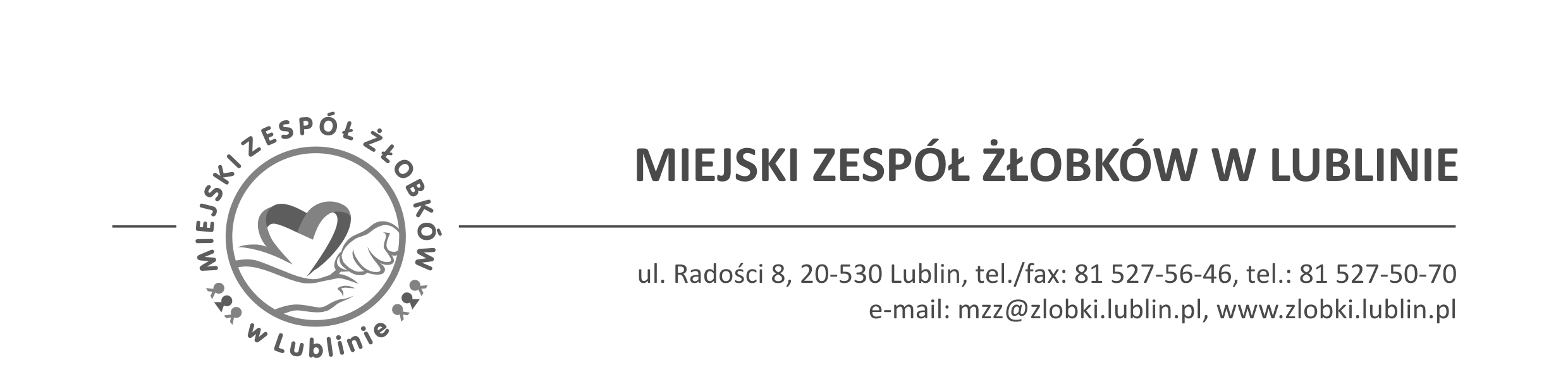 	Ogłoszenie o zamówieniu - Specyfikacja istotnych warunków zamówienia na usługi społeczne ZAMAWIAJĄCY:Gmina LublinMiejski Zespół Żłobków w Lublinieul. Wolska 520-411 Lublinzaprasza do złożenia oferty w postępowaniu prowadzonym w trybie podstawowym, na podstawie art. 275 ustawy z dnia 11 września 2019 roku Prawo zamówień publicznych( t.j. Dz.U. z 2022 r. poz. 1710 ze zm.), gdzie przedmiotem zamówienia jest:„Usługa kompleksowa sprzedaży energii elektrycznej, świadczenia usługi dystrybucji oraz świadczenia usługi odbioru i rozliczania energii elektrycznej wprowadzonej do sieci OSD z mikroinstalacji dla prosumentów w placówce Miejskiego Zespołu Żłobków w Lublinie tj. w Żłobku nr 9 mieszczącym się przy ul. Zelwerowicza 2 w Lublinie”Postępowanie zostało oznaczone numerem:MZŻ.253-1/23…………………………………………………..podpis i pieczątka kierownika Zamawiającego Lublin, dn. 11-04-2023r.NAZWA I ADRES ZAMAWIAJĄCEGOZamawiający: 	Gmina Lublin, Plac Króla Władysława Łokietka 1, 20-109 Lublin,                           Miejski  Zespół Żłobków w Lublinie                          Województwo: lubelskieJednostka prowadząca postępowanie: Miejski Zespół Żłobków w Lublinie	Adres:                ul. Wolska 5, 20-411 Lublin	Tel./ fax. :          81 466 49 91	http:                   www.zlobki.lublin.eu	Adres poczty elektronicznej:           	mzz@zlobki.lublin.euNazwa odbiorcy: Miejski Zespół Żłobków w Lublinie Adres skrzynki ePuap:/mzzlublin/Skrytka ESPAdres strony internetowej prowadzonego postępowania –https:// ezamowienia.gov.pl – na którym udostępniane będą wszelkie dokumenty zamówienia bezpośrednio związane z niniejszym postępowaniem.  	NIP:                          946-25-75-811	REGON:                  430910203	Godziny pracy Zamawiającego 7:30- 15:30Nr referencyjny – MZŻ.253-1/23Nr BZP- TRYB UDZIELENIA ZAMÓWIENIA Postępowanie jest prowadzone w trybie podstawowym, zgodnie z art. 275 pkt. 1 ustawy z dnia 11 września 2019 roku Prawo Zamówień Publicznych (t.j. Dz.U. z 2022 r. poz. 1710 ze zm.) zwaną w dalszej części ustawą Pzp. Postępowanie oznaczone jest jako: MZŻ.253-1/23. Wszelka korespondencja w tej sprawie będzie powoływać się na powyższe oznaczenie.W zakresie nieuregulowanym niniejszą Specyfikacją Warunków Zamówienia, zwaną dalej „SWZ”, zastosowanie mają przepisy ustawy Pzp. Załączniki do SWZ stanowią jej integralną część.Ilekroć w niniejszym SWZ mowa o rozporządzeniu 2016/679, to rozumie się przez to Rozporządzenie Parlamentu Europejskiego i Rady (UE) 2016/679 z dnia 27 kwietnia 2016 r. w sprawie ochrony osób fizycznych w związku z przetwarzaniem danych osobowych i w sprawie swobodnego przepływu takich danych oraz uchylenia dyrektywy 95/46/WE (ogólne rozporządzenie o ochronie danych). Ilekroć w niniejszym SWZ uzyte jest pojęcie „RODO”, należy przez to rozumieć rozporządzenie Parlamentu Europejskiego i Rady (UE) 2016/679 z dnia 27 kwietnia 2016r. w sprawie ochrony osób fizycznych w związku z przetwarzaniem danych osobowych i w sprawie swobodnego przepływu takich danych oraz uchylenia dyrektywy 95/46/WE (ogólne rozporządzenie o ochronie danych) (Dz.Urz. UE L 119 z 04.05.2016, str. 1).  Do czynności podejmowanych przez Zamawiającego i Wykonawców w postępowaniu                         o udzielenie zamówienia publicznego oraz do umów w sprawach zamówień publicznych stosuje się przepisy ustawy z dnia 23 kwietnia 1964r. kodeks cywilny (Dz.U. 2022 poz. 1360 ze zm.), jeżeli przepisy ustawy nie stanowią inaczej. Zamawiający nie przewiduje wyboru najkorzystniejszej oferty z możliwością prowadzenia negocjacji.OPIS PRZEDMIOTU ZAMÓWIENIA3.1. Przedmiotem zamówienia jest usługa kompleksowa polegająca na sprzedaży energii elektrycznej wraz z zapewnieniem świadczenia usługi jej dystrybucji oraz rozliczaniu energii elektrycznej wprowadzonej przez Prosumenta do sieci OSD, wytworzonej z Mikroinstalacji wraz z zapewnieniem usługi odbioru i przesyłania tej energii elektrycznej w placówce Miejskiego Zespołu Żłobków w Lublinie tj. w Żłobku nr 9 mieszczącym się przy                              ul. Zelwerowicza 2 w Lublinie.3.2. W ramach realizacji przedmiotu zamówienia Wykonawca zobowiązany będzie do sprzedaży (dostawy) energii elektrycznej do punktu energii elektrycznej (PPE) wymienionego w tabeli w kosztorysie cenowym którego wzór stanowi załącznik nr 2 do SWZ, zgodnie z przepisami ustawy z dnia 10 kwietnia 1997r. Prawo energetyczne (Dz.U. Dz.U. 2022 poz. 1385 ze zm.), aktami wykonawczymi do tej ustawy oraz instrukcjami systemu elektroenergetycznego (OSP i OSD).3.3. Zamawiający zakupi energię elektryczną w celu zaspokojenia własnych potrzeb. Ilość zakupionej energii eklektycznej będzie określona na podstawie wskazań układu pomiarowo-rozliczeniowego dla danego PPE. Zamawiający zobowiązuje się  do zakupu 30% ilości energii elektrycznej wymienionej w załączniku nr 2 tj. w kosztorysie cenowym, zakup pozostałych 70 % uzależniony będzie od własnego zapotrzebowania, co nie może stanowić podstawy do roszczeń ze strony Wykonawcy z tytułu niezrealizowanej części umowy, na co Wykonawca wyraża zgodę.3.4. Sprzedaż energii elektrycznej oraz świadczenie usługi jej dystrybucji będą rozliczane według stawek i cen zawartych w kosztorysie cenowym świadczenia i dystrybucji, którego wzór stanowi załącznik nr 2 do SWZ.3.5. W zakresie rozliczenia energii elektrycznej wprowadzonej do sieci OSD z Mikroinstalacji, kosztorys cenowy energii wprowadzonej którego wzór stanowi załącznik nr 3.3.6. Rozliczenia ilości energii elektrycznej wprowadzonej przez Prosumenta do sieci OSD, wobec ilości energii pobranej z tej sieci w ramach zawartej umowy odbywać się będą na warunkach i zasadach zawartych w projektowych postanowieniach umowy których wzór stanowi załącznik nr 4 do SWZ.   3.7. Zamawiający nie dopuszcza składania ofert częściowych.3.8. Kody CPV:        09310000-5  Elektryczność       65310000-9 Przesył energii        09300000-2 Energia elektryczna, cieplna, słoneczna i jądrowa.  3.9. Zamawiający oświadcza, że jako odbiorca nieposiadający statutu odbiorcy w gospodarstwie domowym, wytwarza energię elektryczną wyłącznie z odnawialnych źródeł energii na własne potrzeby w Mikroinstalacji, jednakże nie stanowi to przedmiotu przeważającej działalności gospodarczej określonej zgodnie z przepisami wydanymi na podstawie art. 40 ust. 2  ustawy z dnia 29 czerwca 1995r. o statystyce publicznej (Dz.U. z 2022 r. poz. 459, z późn. zm..)3.10. Ogłoszenie o zamówieniu zamieszczono w Biuletynie Zamówień Publicznych i na BIP Zamawiającego https://biuletyn.lublin.eu/zlobki/zamowienia-publiczne/ oraz na stronie internetowej Zamawiającego www.zlobki.lublin.eu. Na w/w stronach internetowych znajdować się będą pytania zadawane przez Wykonawców i odpowiedzi, modyfikacje SWZ dokonywane przez Zamawiającego.3.11. W ramach umowy kompleksowej Wykonawca powinien zostać wskazany, jako podmiot odpowiedzialny za bilansowanie handlowe tj. pokrycie strat wynikających z różnicy prognozowanego zużycia energii w stosunku do rzeczywistego w danym okresie rozliczeniowym. 3.12. Wykonawca, w oparciu o udzielone pełnomocnictwo, zobowiązany będzie do zgłoszenia w imieniu własnym i zamawiającego umowy właściwemu OSD zgodnie z obowiązującymi przepisami oraz do reprezentowania Zamawiającego przed OSD. 3.13. Aktualny dostawca energii elektrycznej PGE Obrót S.A. Oddział z siedzibą w Lublinie.3.14. Zamawiający informuje, że postępowanie nie jest podzielone na części ponieważ zakres zamówienia jest możliwy do zrealizowania przez jednego Wykonawcę, nie jest skomplikowany.3.15. Zamawiający nie dopuszcza możliwości składania ofert wariantowych.TERMIN WYKONANIA ZAMÓWIENIAUmowa w sprawie realizacji zamówienia zostanie zawarta na czas oznaczony. Termin wykonania zamówienia 12 m-cy  –od dnia 01.05.2023r. do dnia 30.04.2024r. Warunkiem rozpoczęcia dostawy jest skuteczne przeprowadzenie procedury zmiany sprzedawcy. Wykonawca ma obowiązek realizować umowę na zasadach określonych w złożonej ofercie sporządzonej według wzoru – którego wzór stanowi załącznik nr 2 do SWZ.Umowa wchodzi w życie po pozytywnie przeprowadzonej procedurze zmiany sprzedawcy u OSD i wejściu w życie umowy dystrybucyjnej w zakresie punktu poboru energii elektrycznej       w placówce Żłobek nr 9, mieszczącym się przy ul. Zelwerowicza 2 w Lublinie.  PODSTAWY WYKLUCZENIA I WARUNKI UDZIAŁU W POSTĘPOWANIU5.1. O udzielenie zamówienia mogą ubiegać się Wykonawcy, którzy: 5.1.1.  nie podlegają wykluczeniu z postępowania na podstawie art. 108 oraz 109 ust. 1 pkt. 4 ustawy Pzp oraz art. 7 ust.1 ustawy z dnia 13 kwietnia 2022 r. o szczególnych rozwiązaniach w zakresie przeciwdziałania wspieraniu agresji na Ukrainę oraz służących ochronie bezpieczeństwa narodowego (Dz.U. 2022 poz. 835 ze zm.)            Zamawiający informuję, że zgodnie z treścią art. 7 ust. 1 ustawy z dnia 13 kwietnia 2022 r. o szczególnych rozwiązaniach w zakresie przeciwdziałania wspieraniu agresji na Ukrainę oraz służących ochronie bezpieczeństwa narodowego (Dz.U. 2022 poz. 835 ze zm.), z postępowania o udzielenie zamówienia publicznego lub konkursu prowadzonego na podstawie ustawy Pzp wyklucza się:	5.1.1.1 Wykonawcę lub uczestnika konkursu wymienionego w wykazach określonych w rozporządzeniu 765/2006 i rozporządzeniu 269/2014 albo wpisanego na listę na podstawie decyzji w sprawie wpisu na listę rozstrzygającej o zastosowaniu środka, o którym mowa w art. 1 pkt 3 ustawy, 	5.1.1.2 Wykonawcę oraz uczestnika konkursu, którego beneficjentem rzeczywistym w rozumieniu ustawy z dnia 1 marca 2018r. o przeciwdziałaniu praniu pieniędzy oraz finansowaniu terroryzmu (Dz. U 2022r. poz. 593 i 665) jest osoba wymieniona w wykazach określonych w rozporządzeniu 765/2006 i rozporządzeniu 269/2014 albo wpisana na listę lub będąca takim beneficjentem rzeczywistym od dnia 24 lutego 2022r. o ile została wpisana na listę na podstawie decyzji w sprawie wpisu na listę rozstrzygającej o zastosowaniu środka, o którym mowa w art. 1 pkt. 3 ustawy, 	5.1.1.3 Wykonawcę oraz uczestnika konkursu, którego jednostką dominującą w rozumieniu art. 3 ust. 1 pkt.37 ustawy z dnia 29 września 1994r. o rachunkowości (Dz. U. 2021r. poz. 217, 2105 i 2106), jest podmiot wymieniony w wykazach określonych w rozporządzeniu 765/2006 i rozporządzeniu 269/2014 albo wpisany na listę lub będący taką jednostką dominującą od dnia 24 lutego 2022r. o ile został wpisany na listę na podstawie decyzji w sprawie wpisu na listę rozstrzygającej o zastosowaniu środka, o którym mowa w art. 1 pkt. 3 ustawy. 5. 1. 2. spełniają warunki udziału w postępowaniu dotyczące:5.1.2.1. zdolności do występowania w obrocie gospodarczym – Zamawiający nie określa szczegółowo tego warunku udziału w postępowaniu, 5.1.2.2. uprawnień do prowadzenia określonej działalności gospodarczej lub zawodowej, o ile wynika to z odrębnych przepisów – Zamawiający określa minimalne warunki dotyczące posiadania doświadczenia tj. aktualną koncesję wydana przez Prezesa Urzędu Regulacji Energetyki na wykonanie działalności gospodarczej w zakresie obrotu energią elektryczną lub podpisaną aktualną umowę z operatorem Systemu Dystrybucyjnego (OSD) na świadczenie usług dystrybucji energii elektrycznej – w przypadku Wykonawców niebędących właścicielami sieci dystrybucyjnej.    5. 1.2.3.sytuacji ekonomicznej lub finansowejZamawiający nie stawia szczególnych wymagań odnośnie spełniania powyższego warunku.5.1.2.4. zdolności technicznej lub zawodowejZamawiający nie stawia szczególnych wymagań odnośnie spełniania powyższego warunku.Zamawiający dokona oceny spełnienia warunków udziału w postępowaniu, metodą warunku granicznego - spełnia /nie spełnia na podstawie treści złożonych przez Wykonawców oświadczeń i dokumentów zawartych w pkt. 6 SWZ.5.2.  Postanowienia dotyczące podstaw wykluczenia znajdują odpowiednie zastosowanie do podwykonawców, na których zasobach Wykonawca nie polega – zarówno na etapie prowadzonego postępowania o udzielenie zamówienia, jak też na etapie realizacji umowy w sprawie zamówienia. Zamawiający w odniesieniu do tych podwykonawców wymaga przedłożenia dokumentów wymienionych w rozdziale 6.1 SWZ.5.3.     W przypadku wykonawców wspólnie ubiegających się o zamówienie w stosunku do żadnego z Wykonawców nie mogą zachodzić podstawy do wykluczenia z postępowania określone w pkt. 5.11 SWZ5.4.    Wykonawca, który podlega wykluczeniu na podstawie art. 108 ust. 1 pkt. 1, 2 i 5 oraz art. 109 ust. 1 pkt. 4  ustawy Pzp, może przedstawić dowody na to, że podjęte przez niego środki są wystarczające do wykazania jego rzetelności, w szczególności wykazać spełnienie przesłanek określonych  w art. 110 ust. 2 ustawy Pzp5.5.   Zamawiający może wykluczyć Wykonawcę na każdym etapie postępowania o udzielenie zamówienia.5.6.     Zgodnie z art. 118 ustawy Pzp Wykonawca może w celu potwierdzenia spełniania warunków udziału w postępowaniu lub kryteriów selekcji, w stosownych sytuacjach oraz w odniesieniu do konkretnego zamówienia, lub jego części, polegać na zdolnościach technicznych lub zawodowych lub sytuacji finansowej lub ekonomicznej podmiotów udostępniających zasoby, niezależnie od charakteru prawnego łączących go z nimi stosunków prawnych.5.7.    Wykonawca, który polega na zdolnościach lub sytuacji podmiotów udostępniających zasoby, składa, wraz z ofertą, zobowiązanie podmiotu udostępniającego zasoby do oddania mu do dyspozycji niezbędnych zasobów na potrzeby realizacji danego zamówienia lub inny podmiotowy środek dowodowy potwierdzający, że Wykonawca realizując zamówienie, będzie dysponował niezbędnymi zasobami tych podmiotów. Wzór zobowiązania stanowi załącznik nr 12 do SWZ.Zobowiązanie podmiotu udostępniającego zasoby, o którym mowa w pkt. 5.6 SWZ, potwierdza, że stosunek łączący wykonawcę z podmiotami udostępniającymi zasoby gwarantuje rzeczywisty dostęp do tych zasobów oraz określa w szczególności:5.8.1  zakres dostępnych wykonawcy zasobów podmiotu udostępniającego zasoby;5.8.2 sposób i okres udostępnienia wykonawcy i wykorzystania przez niego zasobów podmiotu udostępniającego te zasoby przy wykonywaniu zamówienia;5.8.3 czy i w jakim zakresie podmiot udostępniający zasoby, na zdolnościach którego wykonawca polega w odniesieniu do warunków udziału w postępowaniu dotyczących wykształcenia, kwalifikacji zawodowych lub doświadczenia, zrealizuje roboty budowlane lub usługi, których wskazane zdolności dotyczą.Wykonawca, który będzie polegał na zdolnościach lub sytuacji podmiotów udostępniających zasoby określa sposób i okres udostępnienia Wykonawcy a także wykorzystania przez niego zasobów podmiotu udostępniającego te zasoby przy wykonywaniu zamówienia jak również czy i w jakim zakresie podmiot udostępniający zasoby, na zdolnościach którego wykonawca polega w odniesieniu do warunków udziału               w postępowaniu dotyczących wykształcenia, kwalifikacji zawodowych lub doświadczenia, zrealizuje roboty budowlane lub usługi, których wskazane zdolności dotyczą.Zamawiający ocenia, czy udostępniane wykonawcy przez podmioty udostępniające zasoby zdolności techniczne lub zawodowe lub ich sytuacja finansowa lub ekonomiczna, pozwalają na wykazanie przez wykonawcę spełniania warunków udziału w postępowaniu, o których mowa w pkt. 5.1.2 SWZ , oraz, jeżeli to dotyczy, kryteriów selekcji, a także bada, czy nie zachodzą wobec tego podmiotu podstawy wykluczenia, które zostały przewidziane względem Wykonawcy.Podmiot, który zobowiązał się do udostępnienia zasobów, odpowiada solidarnie                               z Wykonawcą, który polega na jego sytuacji finansowej lub ekonomicznej, za szkodę poniesioną przez zamawiającego powstałą wskutek nieudostępnienia tych zasobów, chyba że za nieudostępnienie zasobów podmiot ten nie ponosi winy.Jeżeli zdolności techniczne lub zawodowe, sytuacja ekonomiczna lub finansowa podmiotu udostępniającego zasoby nie potwierdzają spełniania przez Wykonawcę warunków udziału w postępowaniu lub zachodzą wobec tego podmiotu podstawy wykluczenia, Zamawiający żąda, aby Wykonawca w terminie określonym przez Zamawiającego zastąpił ten podmiot innym podmiotem lub podmiotami albo wykazał, że samodzielnie spełnia warunki udziału w postępowaniu.Wykonawca nie może, po upływie terminu składania ofert, powoływać się na zdolności lub sytuację podmiotów udostępniających zasoby, jeżeli na etapie składania wniosków                            o dopuszczenie do udziału w postępowaniu albo ofert nie polegał on w danym zakresie na zdolnościach lub sytuacji podmiotów udostępniających zasoby.WYKAZ WYMAGANYCH DOKUMENTÓW I PODMIOTÓW ŚRODKÓW DOWODOWYCH.Dokumenty składane razem z ofertą – Wykonawca sporządzając ofertę na Formularzu ofertowym zgodnie z załącznikiem nr 1 do SWZ oraz do oferty musi dołączyć: 6.1. Oświadczenie o spełnieniu warunków udziału w postępowaniu oraz niepodleganiu wykluczeniu - którego wzór stanowi załącznik nr 4 do SWZ,6.1.1.  Oświadczenie, o którym mowa w pkt. 6.1 SWZ składają odrębnie:  6.1.6.1 Wykonawca/każdy spośród Wykonawców wspólnie ubiegających się                        o udzielenie zamówienia.  W takim przypadku oświadczenie potwierdza brak podstaw wykluczenia Wykonawcy oraz spełnianie warunków udziału                           w postępowaniu w zakresie, w jakim każdy z Wykonawców wykazuje spełnianie warunków udziału w postępowaniu, 6.1.6.2. Podmiot trzeci, na którego potencjał powołuje się Wykonawca celem potwierdzenia spełnienia warunków udziału w postępowaniu. W takim przypadku oświadczenie potwierdza brak podstaw wykluczenia podmiotu oraz spełnianie warunków udziału w postępowaniu w zakresie, w jakim podmiot udostępnia swoje zasoby Wykonawcy, Wykonawca, który powołuje się na zasoby innych podmiotów, w celu wykazania braku istnienia wobec nich podstaw wykluczenia oraz spełniania, w zakresie, w jakim powołuje się na ich zasoby, warunków udziału w postępowaniu składa także jednolite dokumenty dotyczące tych podmiotów.6.1.6.3. Wykonawca, który zamierza powierzyć wykonanie części zamówienia podwykonawcom, w celu wykazania braku istnienia wobec nich podstaw wykluczenia z udziału w postępowaniu składa jednolite dokumenty dotyczące podwykonawców. 6.2. Oświadczenie Wykonawcy dotyczące braku podstaw wykluczenia na podstawie art. 7 ust 1 ustawy z dnia 13 kwietnia 2022 r. o szczególnych rozwiązaniach w zakresie przeciwdziałania wspieraniu agresji na Ukrainę oraz służących ochronie bezpieczeństwa narodowego- którego wzór stanowi załącznik nr 6 do SWZ,6.3. Kosztorys cenowy świadczenia i dystrybucji - którego wzór stanowi załącznik nr 2 do SWZ oraz kosztorys cenowy energii wprowadzonej którego wzór stanowi załącznik nr 3 do SWZ. 6.4. Dowody dot. „samooczyszczenia” – w przypadku podlegania wykluczeniu na podstawie art. 108 ust. 1 pkt. 1, 2 i 5  oraz art. 109 ust. 1 pkt. 4 ustawy Pzp Wykonawca może przedstawić dowody, o których mowa w pkt. 6 SWZ (jeżeli dotyczy), 6.5. Pełnomocnictwo (jeżeli dotyczy), 6.5.1.   gdy umocowane osoby składają ofertę nie wynika z dokumentów potwierdzających umocowanie do reprezentowania, Wykonawca, który składa ofertę za pośrednictwem pełnomocnika, powinien dołączyć do oferty dokument pełnomocnictwa obejmujący swym zakresem umocowanie do złożenia oferty lub do złożenia oferty i podpisania umowy. Obowiązek ten stosuje się odpowiednio do osoby działającej w imieniu podmiotu udostępniającego zasoby na zasadach określonych w art. 118 ustawy Pzp, 6.5.2.  w przypadku Wykonawców ubiegających się wspólnie o udzielenie zamówienia Wykonawcy zobowiązani są do ustanowienia pełnomocnika. Dokument pełnomocnictwa, z treści którego będzie wynikało umocowanie do reprezentowania                    w postępowaniu o udzielenie zamówienia tych Wykonawców należy złożyć do oferty, 6.5.3.    Pełnomocnictwo sporządzone w języku obcym przekazuje się wraz z tłumaczeniem na język polski. 6.6. Oświadczenie Wykonawców wspólnie ubiegających się o udzielenie zamówienia – Wykonawcy wspólnie ubiegający się o udzielenie zamówienia polegać mogą na zdolnościach tych Wykonawców, którzy wykonają dostawy, do realizacji których te zdolności są wymagane. W takiej sytuacji Wykonawcy zobowiązani są dołączyć do oferty oświadczenie,       z którego wynika które dostawy wykonują poszczególni Wykonawcy, którego wzór stanowi załącznik nr 8 do SWZ (jeżeli dotyczy)6.7. Zobowiązanie podmiotu trzeciego – Zobowiązanie podmiotu trzeciego udostępniającego zasoby lub inny podmiotowy środek dowodowy, o którym mowa w pkt. 5.6 SWZ, potwierdzający, że stosunek łączący Wykonawcę z podmiotami udostępniającymi zasoby gwarantuje rzeczywisty dostęp do tych zasobów oraz określający w szczególności; zakres dostępnych Wykonawcy zasobów podmiotu udostępniającego zasoby, sposób i okres udostępnienia Wykonawcy i wykorzystania przez niego zasobów podmiotu udostępniającego te zasoby przy wykonywaniu zamówienia, czy i w jakim zakresie podmiot udostępniający zasoby, na zdolnościach którego Wykonawca polega w odniesieniu do warunków udziału                 w postępowaniu dotyczących wykształcenia, kwalifikacji zawodowych lub doświadczenia, zrealizuje usługi, których wskazane zdolności dotyczą, zgodnie ze wzorem stanowiącym załącznik nr 9 do SWZ.  (jeżeli dotyczy).6.8.   Zastrzeżenie tajemnicy przedsiębiorstwa – w sytuacji, gdy oferta lub inne dokumenty składane w toku postępowania będą zawierały tajemnice przedsiębiorstwa, Wykonawca, wraz                              z przekazaniem takich informacji, zastrzega, że nie mogą być one udostępniane, oraz wykazuje, że zastrzeżone informacje stanowią tajemnice przedsiębiorstwa w rozumieniu przepisów ustawy z 16 kwietnia 1993r. o zwalczaniu nieuczciwej konkurencji (Dz. U. 2022 poz. 1233) (jeżeli dotyczy) 6.9. Zgodnie z art. 274 ust. 1 ustawy Pzp, Zamawiający przed wyborem najkorzystniejszej oferty wezwie Wykonawcę, którego oferta została najwyżej oceniona, do złożenia w wyznaczonym terminie, nie krótszym niż 5 dni, aktualnych na dzień złożenia, następujących podmiotowych środków dowodowych niezbędnych do przeprowadzenia postępowania potwierdzających brak podstaw wykluczenia oraz spełnienie warunków udziału w postępowaniu:6.9.1.  oświadczenia, w zakresie art. 108 ust. 1 pkt. 5 ustawy Pzp, o braku przynależności do tej samej grupy kapitałowej w rozumieniu ustawy z dnia 16 lutego 2007 r. o ochronie konkurencji  i konsumentów (Dz. U. z 2021 r. poz. 275 ze zm.), z innym Wykonawcą, który złożył odrębną ofertę, albo oświadczenia o przynależności do tej samej grupy kapitałowej wraz z dokumentami lub informacjami potwierdzającymi przygotowanie oferty niezależnie od innego Wykonawcy należącego do tej samej grupy kapitałowej, zgodnie ze wzorem stanowiącym załącznik nr 5 do SWZ;6.9.2.Informacji z Krajowego Rejestru Karnego w zakresie określonym w art. 108 ust. 1  pkt. 1, 2 i 4  ustawy Pzp wystawionej nie wcześniej niż 6 miesięcy przed upływem terminu składania ofert;   6.9.3.Odpis lub informacja z Krajowego Rejestru Sądowego lub z Centralnej Ewidencji i Informacji o Działalności Gospodarczej, sporządzony nie wcześniej niż 3 miesiące przed złożeniem, jeżeli odrębne przepisy wymagają wpisu do rejestru lub ewidencji -  celu potwierdzenia braku podstaw wykluczenia na podstawie art. 109 ust. 1 pkt. 4 ustawy Pzp (wskazany termin 3 miesięcy określony został w § 2 ust. 1 pkt. 6 Rozporządzenia Ministra Rozwoju, Pracy i Technologii z dnia 23 grudnia 2020r. w sprawie podmiotowych środków dowodowych oraz innych dokumentów lub oświadczeń, jakich może żądać Zamawiający od Wykonawcy (Dz. U. 2020 poz. 2415 ze zm.).  6.9.4. Oświadczenia Wykonawcy o aktualności informacji zawartych w oświadczeniu,                    o którym mowa w art. 125 ust 1 ustawy Pzp, w zakresie podstaw wykluczenia                        z postępowania wskazanych przez Zamawiającego, o których mowa w art. 108 ust. 1 pkt. 3-6 ustawy Pzp, zgodnie ze wzorem stanowiącym załącznik nr 10 do SWZ6.9.5. Aktualnej, ważnej w okresie obowiązywania zamówienia Koncesji w zakresie obrotu energią elektryczną, wydaną przez Prezesa Urzędu regulacji Energetyki;6.9.6. Aktualnej, ważnej w okresie obowiązywania zamówienia koncesję w zakresie dystrybucji energii elektrycznej, wydaną przez Prezesa urzędu Regulacji Energetyki, zgodnie z przepisami ustawy prawo energetyczne – w przypadku Wykonawców będących właścicielami sieci dystrybucyjnej lub podpisaną aktualną umowę z Operatorem Systemu Dystrybucyjnego (OSD) na świadczenie usług dystrybucji energii elektrycznej  -w przypadku Wykonawców niebędących właścicielami sieci dystrybucyjnej.  6.10. Wykonawca powyższe dokumenty na wezwanie Zamawiającego winien złożyć za pośrednictwem https://ezamowienia.gov.pl/pl/.6.11. Jeżeli Wykonawca ma siedzibę lub miejsce zamieszkania poza granicami Rzeczypospolitej Polskiej, zamiast informacji z Krajowego Rejestru Karnego, o której mowa w 6.9.2. SWZ składa informację z odpowiedniego rejestru, takiego jak rejestr sądowy, albo, w przypadku braku takiego rejestru, inny równoważny dokument wydany przez właściwy organ sądowy lub administracyjny kraju, w którym wykonawca ma siedzibę lub miejsce zamieszkania,                     w zakresie, o którym mowa w 6.9.2. SWZ.6.12. Jeżeli Wykonawca ma siedzibę lub miejsce zamieszkania poza granicami Rzeczypospolitej Polskiej, zamiast odpisu albo informacji z Krajowego Rejestru Sądowego lub z Centralnej Ewidencji  i Informacji o Działalności Gospodarczej, o których mowa w pkt. 6.9.3 SWZ powyżej składa dokument lub dokumenty wystawione w kraju, w którym Wykonawca ma siedzibę lub miejsce zamieszkania, potwierdzające, że nie otwarto jego likwidacji, nie ogłoszono upadłości, jego aktywami nie zarządza likwidator lub sąd, nie zawarł układu                      z wierzycielami, jego działalność gospodarcza nie jest zawieszona ani nie znajduje się on w innej tego rodzaju sytuacji wynikającej z podobnej procedury przewidzianej w przepisach miejsca wszczęcia tej procedury. 6.13. Dokument, o którym mowa w pkt. 6.11 SWZ powinien być wystawiony nie wcześniej niż 6 miesięcy przed jego złożeniem. Dokumenty, o których mowa w pkt. 6.12 SWZ powinny być wystawione nie wcześniej niż 3 miesiące przed ich złożeniem. 6.14. Jeżeli w kraju, w którym Wykonawca ma siedzibę lub miejsce zamieszkania, nie wydaje dokumentu o którym mowa w 6.9.3. SWZ, zastępuje się je odpowiednio w całości lub                      w części dokumentem zawierającym odpowiednio oświadczenie Wykonawcy, ze  wskazaniem osób lub osób uprawnionych do jego reprezentacji, lub oświadczenie osoby, której dokument miał dotyczyć, złożone pod przysięgą, lub, jeżeli w  kraju, w którym Wykonawca ma siedzibę lub miejsce zamieszkania nie ma przepisów o oświadczeniu pod przysięgą, złożone przed organem sądowym lub administracyjnym, notariuszem, organem samorządu zawodowego lub gospodarczego, właściwym ze względu na siedzibę lub miejsce zamieszkania Wykonawcy. Przepis pkt. 6.15.SWZ stosuje się. 6.15. Do podmiotów udostępniających zasoby na zasadach określonych w art. 118 ustawy pzp mających siedzibę lub miejsce zamieszkania poza terytorium Rzeczypospolitej Polskiej, przepisy pkt. 6.10-6.14 SWZ  stosuje się odpowiednio. 6.16. Okresy wyrażone w latach lub miesiącach, liczy się wstecz od dnia w którym upływa termin składania ofert. W przypadku, gdy Wykonawca dla potwierdzenia spełnienia warunków udziału w postępowaniu załączy dokumenty zawierające kwoty wyrażone w walutach innych niż złoty polski, Zamawiający przeliczy je na złoty polski. Do przeliczenia zostanie zastosowany średni kurs walut NBP obowiązujący w dniu publikacji ogłoszenia                                       o zamówieniu. 6.17. Dokumenty wymienione w pkt. 6.9 SWZ sporządza się w postaci elektronicznej, opatruje się kwalifikowanym podpisem elektronicznymi przekazuje przy użyciu środków komunikacji elektronicznej.  Informacje, oświadczenia lub dokumenty, inne niż określone w zdaniu poprzednim sporządza się w postaci elektronicznej lub jako tekst wpisany bezpośrednio do wiadomości przekazywanej przy użyciu środków komunikacji elektronicznej.6.18. Podmiotowe środki dowodowe, przedmiotowe środki dowodowe oraz inne dokumenty lub oświadczenia, sporządzone w języku obcym przekazuje się wraz z tłumaczeniem na język polski. 6.19. W przypadku gdy podmiotowe środki dowodowe, przedmiotowe środki dowodowe, inne dokumenty, lub dokumenty potwierdzające umocowanie do reprezentowania odpowiednio Wykonawcy, Wykonawców wspólnie ubiegających się o udzielenie zamówienia publicznego, podmiotu udostępniającego zasoby na zasadach określonych w art. 118 ustawy Pzp, zwane dalej „dokumentami potwierdzającymi umocowanie do reprezentacji”, zostały wystawione przez upoważnione podmioty inne niż Wykonawca, Wykonawca wspólnie ubiegających się                 o udzielenie zamówienia, podmiot udostępniający zasoby lub podwykonawca, zwane dalej „upoważnionymi podmiotami”, jako dokument elektroniczny, przekazuje się ten dokument. 6.20. W przypadku gdy podmiotowe środki dowodowe, przedmiotowe środki dowodowe, inne dokumenty, lub dokumenty potwierdzające umocowanie do reprezentowania, zostały wystawione przez upoważnione podmioty jako dokument w postaci papierowej przekazuje się cyfrowe odwzorowanie tego dokumentu opatrzone kwalifikowanym podpisem elektronicznym, podpisem zaufania lub podpisem osobistym, poświadczające zgodność cyfrowego odwzorowania z dokumentem w postaci papierowej. 6.21. Poświadczenia zgodności cyfrowego odwzorowania z dokumentem w postaci papierowej,                   o którym mowa w 6.16 SWZ, dokonuje w przypadku:	6.21.1. Podmiotowych środków dowodowych oraz dokumentów potwierdzających umocowanie do reprezentowania – odpowiednio Wykonawca, Wykonawca wspólnie ubiegających się o udzielenie zamówienia, podmiot udostępniający zasoby lub podwykonawca, w zakresie podmiotowych środków dowodowych lub dokumentów potwierdzających umocowanie do reprezentowania, które każdego                     z nich dotyczą. 6.21.2.     Podmiotowych środków dowodowych – odpowiednio Wykonawca lub Wykonawca wspólnie ubiegających się o udzielenie zamówienia. 6.21.3.  Innych dokumentów – odpowiednio Wykonawca lub Wykonawca wspólnie ubiegających się o udzielenie zamówienia, w zakresie dokumentów, które każdego z nich dotyczą. 6.22. Poświadczenia zgodności cyfrowego odwzorowania z dokumentem w postaci papierowej,  może również dokonać notariusz. 6.23. Przez cyfrowe odwzorowanie należy rozumieć dokument elektroniczny będący kopią elektroniczną treścią zapisanej w postaci papierowej, umożliwiający zapoznanie się                             z tą treścią i jej zrozumienie, bez konieczności bezpośredniego dostępu do oryginału. 6.24. Podmiotowe środki dowodowe, w tym oświadczenie o którym mowa w art. 117 ust. 4 ustawy Pzp oraz zobowiązanie podmiotu udostępniającego zasoby, przedmiotowe środki dowodowe niewystawione przez upoważnione podmioty, oraz pełnomocnictwo przekazuje się w postaci elektronicznej i opatruje się kwalifikowanym podpisem elektronicznym, podpisem zaufanym lub podpisem osobistym. 6.25. W przypadku gdy podmiotowe środki dowodowe, w tym oświadczenie o którym mowa w art. 117 ust. 4 ustawy Pzp oraz zobowiązanie podmiotu udostępniającego zasoby, przedmiotowe środki dowodowe niewystawione przez upoważnione podmioty lub pełnomocnictwo, zostały sporządzone jako dokument w postaci papierowej i opatrzone własnoręcznym podpisem, przekazuje się cyfrowe odwzorowanie tego dokumentu opatrzone kwalifikowanym podpisem elektronicznym, podpisem zaufanym lub podpisem osobistym, poświadczającym zgodność cyfrowego odwzorowania z dokumentem w postaci papierowej. 6.26. Poświadczenia zgodności cyfrowego odwzorowania z dokumentem w postaci papierowej, dokonuje w przypadku: 6.26.1. Podmiotowych środków dowodowych – odpowiednio Wykonawca, Wykonawca wspólnie ubiegający się o udzielenie zamówienia, podmiot udostępniający zasoby lub podwykonawca, w zakresie podmiotowych środków dowodowych, które każdego z nich dotyczą, 6.26.2. Podmiotowego środka dowodowego, oświadczenia lub zobowiązania podmiotu udostępniającego zasoby – odpowiednio Wykonawca lub Wykonawca wspólnie ubiegających się o udzielenie zamówienia6.26.3. Pełnomocnictwa – mocodawca6.27. Poświadczenie zgodności cyfrowego odwzorowania z dokumentem w postaci papierowej, może dokonać również notariusz.   6.28. Sposób sporządzania oraz sposób przekazywania dokumentów opisane zostały szczegółowo w rozporządzeniu Prezesa Rady Ministrów z dnia 30 grudnia 2020r. w sprawie sposobu sporządzania i przekazywania informacji oraz wymagań technicznych dla dokumentów elektronicznych oraz środków komunikacji elektronicznej w postępowaniu o udzielenie zamówienia publicznego lub konkursie (Dz. U. z 2020r. poz. 2452). wskazanie osób uprawnionych do komunikowania się z wykonawcamiZamawiający informuje, że osobą uprawnioną do komunikowania się z Wykonawcami jest Starszy Inspektor ds. Zamówień Publicznych Pani Justyna Stawecka i Inspektor ds. zamówień publicznych Pani Iwona Puchala. informacje o środkach komunikacji elektronicznej, przy użyciu których zamawiający będzie komunikował się z wykonawcami, oraz informacje o wymaganiach technicznych i organizacyjnych sporządzania, wysyłania i odbierania korespondencji elektronicznej.W postępowaniu o udzielenie zamówienia publicznego komunikacja między
Zamawiającym a wykonawcami odbywa się przy użyciu Platformy e-Zamówienia,
która jest dostępna pod adresem https://ezamowienia.gov.pl.Korzystanie z Platformy e-Zamówienia jest bezpłatne.Zamawiający wyznacza następujące osoby do kontaktu z wykonawcami:Pani/Pan Justyna Stawecka i Iwona Puchala tel. 81 466-49-91 wew. 28e-mail: zamowienia@zlobki.lublin.eu, i.puchala@zlobki.lublin.eu.Adres strony internetowej prowadzonego postępowania (link prowadzący
bezpośrednio do widoku postępowania na Platformie e-Zamówienia):
https://ezamowienia.gov.plPostępowanie można wyszukać również ze strony głównej Platformy e-Zamówienia
(przycisk „Przeglądaj postępowania/konkursy”).Identyfikator (ID) postępowania na Platformie e-Zamówienia:
https://ezamowienia.gov.pl/mp-client/tenders/ocds-148610-f17379ec-d855-11ed-b70f-ae2d9e28ec7bWykonawca zamierzający wziąć udział w postępowaniu o udzielenie zamówienia
publicznego musi posiadać konto podmiotu „Wykonawca” na Platformie
e-Zamówienia. Szczegółowe informacje na temat zakładania kont podmiotów
oraz zasady i warunki korzystania z Platformy e-Zamówienia określa Regulamin
Platformy e-Zamówienia, dostępny na stronie internetowej
https://ezamowienia.gov.pl oraz informacje zamieszczone w zakładce „Centrum
Pomocy”.Przeglądanie i pobieranie publicznej treści dokumentacji postępowania nie wymaga
posiadania konta na Platformie e-Zamówienia ani logowania.Sposób sporządzenia dokumentów elektronicznych lub dokumentów elektronicznych
będących kopią elektroniczną treści zapisanej w postaci papierowej (cyfrowe
odwzorowania) musi być zgodny z wymaganiami określonymi w rozporządzeniu
Prezesa Rady Ministrów w sprawie wymagań dla dokumentów elektronicznych.Dokumenty elektroniczne, o których mowa w § 2 ust. 1 rozporządzenia Prezesa Rady
Ministrów w sprawie wymagań dla dokumentów elektronicznych, sporządza się
w postaci elektronicznej, w formatach danych określonych w przepisach
rozporządzenia Rady Ministrów w sprawie Krajowych Ram Interoperacyjności,
z uwzględnieniem rodzaju przekazywanych danych i przekazuje się jako załączniki.W przypadku formatów, o których mowa w art. 66 ust. 1 ustawy Pzp, ww. regulacje
nie będą miały bezpośredniego zastosowania.Informacje, oświadczenia lub dokumenty, inne niż wymienione w § 2 ust. 1
rozporządzenia Prezesa Rady Ministrów w sprawie wymagań dla dokumentów
elektronicznych, przekazywane w postępowaniu sporządza się w postaci
elektronicznej:
a. w formatach danych określonych w przepisach rozporządzenia Rady Ministrów
      w sprawie Krajowych Ram Interoperacyjności (i przekazuje się jako załącznik), lub
b. jako tekst wpisany bezpośrednio do wiadomości przekazywanej przy użyciu
środków komunikacji elektronicznej (np. w „Formularze” lub „Komunikacja”).Jeżeli dokumenty elektroniczne, przekazywane przy użyciu środków komunikacji
elektronicznej, zawierają informacje stanowiące tajemnicę przedsiębiorstwa
w rozumieniu przepisów ustawy z dnia 16 kwietnia 1993 r. o zwalczaniu nieuczciwej
konkurencji (Dz.U.2022.0.1233) wykonawca, w celu
utrzymania w poufności tych informacji, przekazuje je w wydzielonym i odpowiednio
oznaczonym pliku, wraz z jednoczesnym zaznaczeniem w nazwie pliku „Dokument stanowiący tajemnicę przedsiębiorstwa”. Komunikacja w postępowaniu, z wyłączeniem składania ofert/wniosków
o dopuszczenie do udziału w postępowaniu, odbywa się drogą elektroniczną
za pośrednictwem formularzy do komunikacji dostępnych w zakładce „Formularze”, „Komunikacja”, „Oferty”. Za pośrednictwem w/w formularzy odbywa się w szczególności przekazywanie wezwań i zawiadomień, zadawanie pytań
i udzielanie odpowiedzi. Formularze do komunikacji umożliwiają również dołączenie
załącznika do przesyłanej wiadomości.
W przypadku załączników, które są zgodnie z ustawą Pzp lub rozporządzeniem Prezesa
Rady Ministrów w sprawie wymagań dla dokumentów elektronicznych opatrzone
kwalifikowanym podpisem elektronicznym, podpisem zaufanym lub podpisem
osobistym, mogą być opatrzone, zgodnie z wyborem wykonawcy/wykonawcy
wspólnie ubiegającego się o udzielenie zamówienia/podmiotu udostępniającego
zasoby, podpisem zewnętrznym lub wewnętrznym. W zależności od rodzaju podpisu                           i jego typu (zewnętrzny, wewnętrzny) dodaje się do przesyłanej wiadomości uprzednio
podpisane dokumenty wraz z wygenerowanym plikiem podpisu (typ zewnętrzny) lub dokument z wszytym podpisem (typ wewnętrzny).Możliwość korzystania w postępowaniu z formularzy w pełnym
zakresie wymaga posiadania konta „Wykonawcy” na Platformie e-Zamówienia oraz zalogowania się na Platformie e-Zamówienia. Do korzystania z formularzy służących do zadawania pytań dotyczących treści dokumentów
zamówienia wystarczające jest posiadanie tzw. konta uproszczonego na Platformie
e-Zamówienia.Wszystkie wysłane i odebrane w postępowaniu przez wykonawcę wiadomości
widoczne są po zalogowaniu w podglądzie postępowania w zakładce „Komunikacja”.Maksymalny rozmiar plików przesyłanych za pośrednictwem „Formularzy
do komunikacji” wynosi 150 MB (wielkość ta dotyczy plików przesyłanych
jako załączniki do jednego formularza).Minimalne wymagania techniczne dotyczące sprzętu używanego w celu korzystania
z usług Platformy e-Zamówienia oraz informacje dotyczące specyfikacji połączenia
określa Regulamin Platformy e-Zamówienia.W przypadku problemów technicznych i awarii związanych z funkcjonowaniem
Platformy e-Zamówienia użytkownicy mogą skorzystać ze wsparcia technicznego
dostępnego pod numerem telefonu (32) 77 88 999 lub drogą elektroniczną poprzez
formularz udostępniony na stronie internetowej https://ezamowienia.gov.pl
w zakładce „Zgłoś problem”.W szczególnie uzasadnionych przypadkach uniemożliwiających komunikację
Wykonawcy i Zamawiającego za pośrednictwem Platformy e-Zamówienia,
Zamawiający dopuszcza komunikację za pomocą poczty elektronicznej na adres
e-mail:mzz@zlobki.lublin.eu (nie dotyczy składania ofert/wniosków
o dopuszczenie do udziału w postępowaniu).9. WYMAGANIA DOTYCZĄCE WADIUMZamawiający nie żąda od Wykonawców wniesienia wadium. 10. TERMIN ZWIĄZANIA OFERTĄ10.1.  Zgodnie z art. 307 ust. 1 pkt. 1 ustawy Pzp, Wykonawca zostaje związany złożoną ofertą przez okres 30 dni od dnia upływu składania ofert, przy czym pierwszym dniem terminu związania ofertą jest dzień, w którym upływa termin składania ofert. 10.2.  Na podstawie art. 307 ust. 2 w przypadku gdy wybór najkorzystniejszej oferty nie nastąpi przed upływem terminu związania ofertą, o którym mowa w pkt. 10.1 SWZ, Zamawiający przed upływem terminu związania ofertą, zwraca się jednokrotnie do Wykonawców o wyrażenie zgody na przedłużenie tego terminu o wskazywany przez niego okres, nie dłuższy niż 30 dni.10.3.  Zamawiający odrzuci ofertę, jeżeli Wykonawca nie wyrazi pisemnej zgody, na przedłużenie terminu związania ofertą.11. SPOSÓB PRZYGOTOWANIA OFERTY11.1. Każdy Wykonawca może złożyć tylko jedną. Oferta złożona przez Wykonawcę musi być
sporządzona w języku polskim po dokładnym zapoznaniu się z niniejszą SWZ. W przypadku
załączenia dokumentów sporządzonych w innym języku niż dopuszczony, Wykonawca
zobowiązany jest załączyć tłumaczenie na język polski.11.2. Ofertę należy sporządzić pod rygorem nieważności, w formie elektronicznej opatrzonej
kwalifikowanym podpisem elektronicznym, w postaci elektronicznej opatrzonej podpisem
zaufanym lub podpisem osobistym za pośrednictwem platformy przetargowej udostępnionej
na stronnie internetowej https://ezamowienia.gov.pl11.3. Złożenie oferty na nośniku danych lub w innej formie niż przewidzianej powyżej jest
niedopuszczalne, nie stanowi bowiem jej złożenia przy użyciu środków komunikacji
elektronicznej.11.4. Zamawiający odrzuci ofertę sporządzoną lub przekazaną w sposób nie zgodny                                     z wymaganiami technicznymi oraz organizacyjnymi sporządzania lub przekazywania ofert przy użyciu środków komunikacji elektronicznej określonymi w SWZ, zgodnie z art. 226 ust. 1 pkt. 6 Pzp.11.5. Oferta jak i wszelkie oświadczenia, dokumenty, muszą zostać podpisane kwalifikowanym
podpisem elektronicznym w postaci elektronicznej opatrzonej podpisem zaufanym lub
podpisem osobistym.11.6. Ofertę należy przygotować w oparciu o wymagania określone w SWZ. Treść złożonej oferty musi odpowiadać treści SWZ.11.7. Oferta musi zawierać  po za formularzem ofertowym i kosztorysem cenowym stanowiącym załącznik nr 1 i nr 2 do SWZ, oświadczenia i dokumenty wskazane w pkt.6.1-6.8 SWZ z tym, że wskazane w pkt. 6.4- 6.8  SWZ jeśli dotyczy.11.8. Zamawiający wymaga, aby każda pozycja w kosztorysie cenowym, którego wzór stanowi załącznik nr 2 do SWZ, była wypełniona. Nie wypełnienie przez Wykonawcę jakiejkolwiek z pozycji w wybranej części spowoduje odrzucenie oferty tego Wykonawcy.11.9.  Ofertę należy złożyć z zachowaniem formy elektronicznej w formacie danych np. .doc, .docx, .pdf. Oferta powinna być podpisana kwalifikowanym podpisem elektronicznym.11.10.  Wykonawca ponosi wszelkie koszty związane z przygotowaniem i złożeniem oferty.11.11. Podana w ofercie cena ofertowa brutto musi zawierać wszelkie koszty, jakie poniesie
Wykonawca z tytułu należytej, zgodnej z załączonym wzorem umowy oraz zgodnej
z obowiązującymi przepisami realizacji przedmiotu zamówienia.11.12. Wykonawca zobowiązany jest wraz z przekazaniem tych informacji do złożenia uzasadnienia, iż zastrzeżone informacje stanowią tajemnicę przedsiębiorstwa. 11.14. Wykonawca nie może zastrzec informacji, o których mowa w art. 18 ust. 3 ustawy Pzp.11.15. W przypadku, gdyby oferta zawierała informacje stanowiące tajemnicę przedsiębiorstwa w rozumieniu art. 11 ust. 2 ustawy z dnia 16 kwietnia 1993 r. o zwalczaniu nieuczciwej
konkurencji (Dz.U. 2022 r. poz. 1233),Wykonawca, winien w sposób nie budzący
wątpliwości zastrzec, które z zawartych w ofercie informacji stanowią tajemnicę
przedsiębiorstwa, a następnie w celu utrzymania w poufności tych informacji, złożyć je
w wydzielonym pliku oraz oznaczyć informacją– TAJEMNICAPRZEDSIĘBIORSTWA”. 11.15. W przypadku nie wykazania przez Wykonawcę wraz z przekazaniem informacji, iż zastrzeżone informacje stanowią tajemnice przedsiębiorstwa, lub gdy Zamawiający uzna zastrzeżenia za nieprawidłowe, informacje te mogą zostać odtajnione.11.16. W przypadku kiedy Wykonawca otrzyma od Zamawiającego wezwanie do złożenia wyjaśnienia i/lub dowody stanowiące tajemnicę przedsiębiorstwa w rozumieniu ustawy o zwalczaniu nieuczciwej konkurencji, Wykonawcy będzie przysługiwało prawo zastrzeżenia ich jako tajemnica przedsiębiorstwa. Przedmiotowe zastrzeżenie zostanie uznane przez Zamawiającego za skuteczne wyłącznie w sytuacji, gdy Wykonawca wykaże, iż dane stanowią tajemnicę przedsiębiorstwa.11.17. Wykonawca może wycofać złożoną przez siebie ofertę. Wycofanie złożonej oferty jest
skuteczne tylko wówczas, gdy zostało dokonane przed upływem terminu składnia ofert.11.18. Wykonawca przed upływem składania ofert może wycofać ofertę za pośrednictwem
formularza do wycofana oferty dostępnego na Platformie przetargowej udostępnionej przez Zamawiającego na stronie internetowej https://ezamowienia.gov.pl.11.19. Po upływie terminu do składania ofert Wykonawca nie może dokonać zmiany ani wycofać złożonej oferty.11.20. Zgodnie z art. 284 ustawy Pzp Wykonawca może zwrócić się do Zamawiającego                                o wyjaśnienie treści SWZ, wówczas Zamawiający jest obowiązany udzielić wyjaśnień niezwłocznie, jednak nie później niż na 2 dni przed upływem terminu składania ofert, pod warunkiem że wniosek o wyjaśnienie treści odpowiednio SWZ wpłynął do Zamawiającego nie później niż na 4 dni przed upływem terminu składania odpowiednio ofert. 11.21.  Jeżeli wniosek o wyjaśnienie treści SWZ wpłynął po upływie terminu składania wniosku,                      o którym mowa w powyżej, Zamawiający może udzielić wyjaśnień albo pozostawić wniosek bez rozpoznania. 11.22.  Przedłużenie terminu składania ofert nie wpływa na bieg terminu składania wniosku, o którym mowa powyżej.11.23. Treść zapytań wraz z wyjaśnieniami Zamawiający zamieści na stronie internetowej gdzie udostępniona została SWZ.11.24. Zamawiający wymaga dokonywanie rozliczenia pomiędzy Zamawiającym a Wykonawcą tylko w polskiej walucie. Wykonawcy, którego walutą rozliczeniową jest inna niż PLN, zobowiązany jest przeliczyć walutę obcą, na podstawie średniego kursu NBP na dzień ukazania się ogłoszenia w Dzienniku Urzędowym Unii Europejskiej. Jeżeli Wykonawca nie dokona przeliczenia, o którym mowa powyżej Zamawiający przeliczy walutę obcą, adekwatnie do zasad wskazanych w zdaniu poprzedzającym.11.25.	Wykonawcy mogą wspólnie ubiegać się o udzielenie zamówienia, w takim przypadku ustanawiają pełnomocnika do reprezentowania ich w postępowaniu o udzielenie zamówienia albo reprezentowania w postępowaniu i do zawarcia umowy. 11.26.	Wykonawcy, którzy złożyli wspólną ofertę ponoszą, w razie wybrania ich oferty przez Zamawiającego, solidarną odpowiedzialność wobec Zamawiającego za wykonanie umowy.11.27.  Wykonawca ponosi wszelkie koszty związane z przygotowaniem i złożeniem oferty.12. MIEJSCE ORAZ TERMIN SKŁADANIA I OTWARCIA OFERT.12.1. Ofertę składa się za pośrednictwem platformy e-zamówienia, na której opublikowano przedmiotowe postępowanie w terminie do dnia 19-04-2023 r. do godz. 09:30.12.2. Wykonawca zamierzający wziąć udział w postępowaniu o udzielenie zamówienia musi posiadać konto na platformie e-zamówienia. Wykonawca posiadający konto ma dostęp do odpowiednich formularzy. 12.3.  Wykonawca zamierzający wziąć udział w postępowaniu o udzielenie zamówienia musi posiadać konto na platformie e-zamówienia. Wykonawca posiadający konto ma dostęp do odpowiednich formularzy. 12.4. Wymagania techniczne i organizacyjne wysyłania i odbierania dokumentów elektronicznych, elektronicznych kopii dokumentów i oświadczeń oraz informacji przekazywanych przy ich użyciu – opisane zostały szerzej w instrukcji interaktywnej na platformie e-zamówienia  https://ezamowienia.gov.pl. 12.5. Za datę przekazania oferty, wniosków, zawiadomień, dokumentów elektronicznych, oświadczeń lub elektronicznych kopii dokumentów lub oświadczeń oraz innych informacji przyjmuje się datę ich przekazania na platformę e-zamówienia. 12.6. Otwarcie ofert z użyciem systemu teleinformatycznego następuje niezwłocznie po upływie terminu składania ofert tj w dniu 19-04-2023 r. o godz. 10:00.12.7. Miejsce otwarcia ofert – Miejski Zespół Żłobków w Lublinie, ul. Wolska 5, 20-411 Lublin, pokój nr 1.12.7. Niezwłocznie po otwarciu ofert, udostępnia na stronie internetowej prowadzonego postępowania informacje o: a) nazwach albo imionach i nazwiskach oraz siedzibach lub miejscach prowadzonej działalności gospodarczej, albo miejscach zamieszkania wykonawców, których oferty zostały otwarte; b) cenach lub kosztach zawartych w ofertach.12.8. W przypadku wystąpienia awarii systemu, która powoduje brak możliwości otwarcia ofert w terminie określonym w pkt. 12.6 , otwarcie ofert nastąpi niezwłocznie po usunięciu awarii.12.9. Zamawiający poinformuje o zmianie terminu otwarcia ofert na stronie internetowej prowadzonego postępowania.12.10. Zgodnie z przepisem art. 226 ust. 1 pkt. 1 ustawy Pzp, zamawiający odrzuca ofertę, jeżeli – została złożona po terminie składania ofert.13. SPOSÓB OBLICZENIA CENY.13.1. Cena w podana w formularzu ofertowym stanowi cenę brutto tj. cena netto powiększona o stawkę podatku od towarów i usług (VAT). 13.2.  Dla potrzeb porównania i oceny ofert należy przyjąć stawkę podatku VAT tj. 23% 13.3. Rozliczenia za energię elektryczną dokonywane będą zgodnie z obowiązującymi w trakcie trwania umowy stawkami podatkowymi tj. w przypadku zmiany przepisów prawa w zakresie stawki podatku akcyzowego lub podatników tego podatku w okresie obowiązywania umowy w/w stawki podlegają odpowiedniej zmianie np. w ramach Tarczy Antyinflacyjnej. 13.4. Cena jednostkowa energii elektrycznej zaoferowana przez Wykonawcę będzie niezmienna przez cały okres realizacji umowy, z zastrzeżeniem zapisów w projektowanych postanowieniach umowy oraz zmian wynikających z: 13.4.1. Ustawy z dnia 6 grudnia 2008 r. o podatku akcyzowym (Dz. U. 2022r. poz. 143 ze zm.) 13.4.2. Ustawy z dnia 11 marca 2004r. o podatku od towarów i usług ( dz. U 2022r. poz. 931 ze   zm.) oraz kolejnych aktów prawnych regulujących wysokość podatku VAT lub podatku akcyzowego. 13.5. W trakcie trwania umowy, w odniesieniu do usług dystrybucji, obowiązywać będą stawki wynikające z zatwierdzonej przez Prezesa URE Taryfy OSD. W przypadku zmiany (w trakcie trwania umowy) stawek, opłat w związku ze zmianą Taryfy OSD, do rozliczeń stosowane będą stawki obowiązujące na dany okres rozliczeniowy. Zmiana stawek i opłat w tym zakresie nie będzie stanowić zmiany Umowy wymagającej podpisania aneksu. 14. OPIS KRYTERIÓW, KTÓRYMI ZAMAWIAJACY BĘDZIE SIĘ KIEROWAŁ PRZY WYBORZE OFERTY, WRAZ Z PODANIEM ZNACZENIA TYCH KRYTERIÓW I SPOSOBU OCENY OFERT.Przy ocenie ofert i wyborze oferty najkorzystniejszej Zamawiający będzie postępować zgodnie z wymaganiami ustawy z dnia 11 września 2019r. Prawo zamówień publicznych (Dz. U. 2022 poz. 1710 ze zm.) oraz będzie kierować się przesłankami określonymi w kryteriach ocen określonych poniżej. Przez najkorzystniejszą ofertę dla każdej części w przedmiotowym postępowaniu należy rozumieć ofertę, która przedstawia najkorzystniejszy bilans ceny i innych kryteriów odnoszących się do przedmiotu zamówienia publicznego. 14.1.   Zamawiający będzie brał pod uwagę następujące kryteria:   Oferty zostaną ocenione przez Zamawiającego w oparciu o następujące kryteria i ich znaczenie:
Cena (C) – 100%      Zasady oceny w kryterium "Cena" (C).
W przypadku kryterium "Cena" oferta otrzyma zaokrągloną do dwóch miejsc po przecinku liczbę punktów wynikającą z działania:C= (Najniższa cena oferty brutto)/Cena oferty brutto w ofercie ocenianej) x 100 punktów
gdzie:
   C – ilość punktów przyznana ocenianej ofercie za cenę;
Liczba punktów zaokrąglana będzie do dwóch miejsc po przecinku.
14.2.   Zamawiający wybierze ofertę z największą liczbą punktów uzyskaną w sumie za kryterium.14.3. W toku badania i oceny ofert Zamawiający może żądać od Wykonawców wyjaśnień dotyczących treści złożonych ofert.14.4. W przypadku złożenia przez Wykonawcę oferty, której wybór prowadziłby do powstania                u Zamawiającego obowiązku podatkowego zgodnie z przepisami o podatku od towarów                    i usług, Zamawiający w celu oceny takiej oferty dolicza do przedstawionej w niej ceny podatek od towarów i usług, który miałby obowiązek rozliczyć zgodnie z tymi przepisami. Wykonawca, składając ofertę, informuje Zamawiającego, czy wybór oferty będzie prowadzić do powstania u Zamawiającego obowiązku podatkowego, wskazując nazwę (rodzaj) towaru lub usługi, których dostawa będzie prowadzić do jego powstania, oraz wskazując ich wartość bez kwoty podatku zgodnie z art. 225 ust. 2 pkt. 3 ustawy Pzp.   14.5. Ceny w ofercie należy określać z dokładnością do dwóch miejsc po przecinku, stosując zasadę opisaną w ustawie z dnia 11 marca 2004r o podatku od towarów i usług (j.t. Dz.U.2022. poz. 931 ze zm.).14.6. Zamawiający poprawi w tekście oferty oczywiste omyłki pisarskie oraz oczywiste omyłki rachunkowe, z uwzględnieniem konsekwencji rachunkowych dokonywanych poprawek oraz inne omyłki polegające na niezgodności oferty z SWZ, nie powodujące istotnych zmian                       w treści oferty, niezwłocznie zawiadamiając o tym Wykonawcę, którego oferta została poprawiona.14.7. Zamawiający poprawi w tekście oferty inne omyłki polegające na niezgodności oferty                 ze specyfikacją istotnych warunków zamówienia, niepowodujące istotnych zmian w treści  oferty niezwłocznie zawiadamiając o tym Wykonawcę, którego oferta została poprawiona.14.8.  Zamawiający odrzuci ofertę, jeżeli zajdą przesłanki określone w art. 226 ustawy Pzp.14.9. Zamawiający wybierze ofertę najkorzystniejszą, dla każdej części na podstawie kryteriów oceny ofert określonych w SWZ. 14.10.W przypadku wystąpienia przesłanek, o których mowa w art. 255 ustawy Pzp Zamawiający unieważnia postępowanie.14.11.O unieważnieniu postępowania o udzielenie zamówienia zamawiający zawiadamia równocześnie Wykonawców, którzy złożyli oferty lub wnioski o dopuszczenie do udziału w postępowaniu lub zostali zaproszeni do negocjacji – podając uzasadnienie faktyczne i prawne. Zamawiający udostępnia niezwłocznie informacje, o których mowa powyżej, na stronie internetowej prowadzonego postępowania.15 . INFORMACJE O FORMALNOŚCIACH, JAKIE POWINNY ZOSTAĆ DOPEŁNIONE PO WYBORZE OFERTY W CELU ZAWARCIA UMOWY W SPRAWIE ZAMÓWIENIA PUBLICZNEGO.15.1.Zamawiający poinformuje niezwłocznie wszystkich Wykonawców o: wyborze najkorzystniejszej oferty, z poszczególnej części, podając nazwę albo imię i nazwisko, siedzibę albo miejsce zamieszkania i adres Wykonawcy, jeżeli jest miejscem wykonania działalności Wykonawcy, którego ofertę wybrano, oraz nazwy albo imiona i nazwiska, siedziby albo miejsce zamieszkania i adresy, jeżeli są miejscami wykonania działalności Wykonawców, którzy złożyli oferty, a także punktację przyznaną ofertom w każdym kryterium oceny ofert i łączną punktację; Wykonawcach, którzy zostali wykluczeni;Wykonawcach, których oferty zostały odrzucone, powodach odrzucenia oferty, braku równoważności lub braku spełnienia wymagań wydajności lub funkcjonalności. Zamawiający odrzuca oferty, które zawierały rażąco niską cenę lub koszt z powodu udzielenia pomocy publicznej, a Wykonawca, w terminie wyznaczonym przez Zamawiającego, nie udowodnił, że pomoc ta jest zgodna z prawem w rozumieniu przepisów o postępowaniu w sprawach dotyczących pomocy publicznej.o unieważnieniu postępowania- podając uzasadnienie faktyczne i prawne.15.2. Zamawiający zamieści informacje, o których mowa w pkt.15.1 SWZ na stronie: https://biuletyn.lublin.eu/zlobki/zamowienia-publiczne/2023/ oraz na stronie internetowej Zamawiającego www.zlobki.lublin.eu. 15.3. W celu zawarcia umowy w sprawie zamówienia publicznego, Wykonawca, którego ofertę wybrano, jako najkorzystniejszą przed podpisaniem umowy składa:a) pełnomocnictwo, jeżeli umowę podpisuje pełnomocnik, o ile wynika ono z innych      dokumentówb) umowę regulująca współpracę Wykonawców wspólnie ubiegających się o udzielenie zamówienia, jeżeli oferta tych Wykonawców zostanie wybrana.Niedopełnienie powyższych formalności przez wybranego Wykonawcę będzie potraktowane przez Zamawiającego jako niemożność zawarcia umowy w sprawie zamówienia publicznego z przyczyn leżących po stronie Wykonawcy.15.4. Zamawiający zawiera umowę w sprawie zamówienia publicznego, z uwzględnieniem art. 577 ustawy Pzp, w terminie nie krótszym niż 5 dni od dnia przesłania zawiadomienia o wyborze najkorzystniejszej oferty, jeżeli zawiadomienie to zostało przesłane przy użyciu środków komunikacji elektronicznej, albo 10 dni – jeżeli zostało przesłane w inny sposób.15.5 Jeżeli Wykonawca, którego oferta została wybrana jako najkorzystniejsza, uchyla się od zawarcia umowy w sprawie zamówienia publicznego, Zamawiający może dokonać ponownego badania i oceny ofert spośród ofert pozostałych w postępowaniu wykonawców albo unieważnić postępowanie.16. projektowane postanowienia umowy w sprawie zamówienia publicznego, które zostaną wprowadzone do umowy w sprawie zamówienia publicznego.16.1. Wykonawca, którego oferta zostanie wybrana zobowiązany jest podpisać umowę, zawierającą w swej treści projektowane  postanowienia umowy, stanowiące załącznik nr 3 do SWZ wraz ze wszystkimi jej załącznikami, w miejscu i w terminie wskazanym przez Zamawiającego. 16.2. Zamawiający zawrze umowę z Wykonawcą, którego oferta zostanie wybrana jako najkorzystniejsza w formie pisemnej bądź elektronicznej opatrzonej kwalifikowanym podpisem elektronicznym.17. POUCZENIE O ŚRODKACH OCHRONY PRAWNEJ PRZYSŁUGUJĄCYCH WYKONAWCY W TOKU POSTĘPOWANIA O UDZIELENIE ZAMÓWIENIA.Wykonawcom, a także innemu podmiotowi, jeżeli ma lub miał interes w uzyskaniu zamówienia oraz poniósł lub może ponieść szkodę w wyniku naruszenia przez Zamawiającego przepisów ustawy Pzp, przysługują środki ochrony prawnej na zasadach przewidzianych w dziale IX ustawy Pzp (art. 505–590).18. WYMAGANIA DOTYCZĄCE ZABEZPIECZENIA NALEŻYTEGO WYKONANIA UMOWY.Zamawiający nie przewiduje zabezpieczenia należytego wykonania umowy.19. WYMAGANIA W ZAKRESIE ZATRUDNIENIA NA PODSTAWIE STOSUNKU PRACY, W OKOLICZNOŚCIACH O KTÓRYCH MOWA W ART. 95 USTAWY. 19. 1   Zamawiający wymaga zatrudnienia na podstawie umowy o pracę przez Wykonawcę lub podwykonawcę osób wykonujących czynności w trakcie realizacji zamówienia polegające na rozliczaniu czynności zawartych w umowie.19.2    Wykonawca zawierając umowę równocześnie oświadcza, że zatrudnia na umowę o pracę pracowników wykonujących czynności wskazane w pkt. 19.1 SWZ.19.3   Zamawiający ma prawo skontrolowania Wykonawcy w zakresie spełniania wymagań określonych w pkt. 19.1 na każdym etapie postępowania. W celu kontroli spełnienia wymogu zatrudnienia Zamawiający może wezwać Wykonawcę w terminie nie krótszym niż 5 dni  do przedłożenia:-oświadczenia zatrudnionego pracownika,-oświadczenia wykonawcy lub podwykonawcy o zatrudnieniu pracownika na podstawie umowy o pracę,-poświadczonej za zgodność z oryginałem kopii umowy o pracę zatrudnionego pracownika,-innych dokumentów zawierających informacje, w tym dane osobowe, niezbędne do weryfikacji zatrudnienia na podstawie umowy o pracę, w szczególności imię i nazwisko zatrudnionego pracownika, datę zawarcia umowy o pracę, rodzaj umowy o pracę i zakres obowiązków pracownika.19.4   Nieprzedłożenie przez Wykonawcę dokumentów, o których mowa w pkt. 19.3 SWZ traktowane będzie jako niewypełnienie obowiązku określonego w SWZ i art. 95 ustawy Pzp. Konsekwencje braku spełnienia warunku zatrudnienia określa umowa, której postanowienia umowne zawarte są w załączniku nr 4 do SWZ20. INFORMACJE DODATKOWE 20.1. Zamawiający nie przewiduje wyboru najkorzystniejszej oferty z zastosowaniem aukcji elektronicznej. 20.2.  Zamawiający nie przewiduje zawarcia umowy ramowej. 20.3. Rozliczenia miedzy Zamawiającym a Wykonawcą będą prowadzone wyłącznie w złotych polskich bez względu na uwarunkowania Wykonawcy.20.4. Zamawiający nie przewiduje zwrotu kosztów udziału w postępowaniu. 20.5. Zamawiający nie wymaga zatrudnienia osób, o których mowa w art. 96 ust. 2 pkt. 2 ustawy Pzp. 20.6. Zamawiający nie zastrzega możliwości ubiegania się o udzielenie zamówienia wyłącznie przez Wykonawców, o których mowa w art. 94 ustawy Pzp. 20.7. Zamawiający nie zastrzega obowiązku osobistego wykonania przez Wykonawcę kluczowych części zamówienia. 20.8. Zamawiający nie przewiduje przeprowadzenia wizji lokalnej lub sprawdzania przez Wykonawcę dokumentów niezbędnych do realizacji zamówienia, w których mowa w art. 131 ust. 2 ustawy Pzp. 21.OCHRONA OSÓB FIZYCZNYCH W ZWIĄZKU Z PRZETWARZANIEM DANYCH OSOBOWYCH21.1. Zamawiający informuje, iż dane osobowe Wykonawcy rozumie jako dane osobowe osób fizycznych, od których dane te bezpośrednio pozyskał, w szczególności: 21.1.1. Wykonawcy będącego osobą fizyczną;21.1.2.Wykonawcy będącego osobą fizyczną prowadzącą jednoosobową działalność gospodarczą; 21.1.3. Pełnomocnika Wykonawcy będącego osobą fizyczną;21.1.4. Członka/członków organu zarządzającego Wykonawcy, będącego osobą fizyczną; 21.1.5. Osoby/ osób skierowanych do przygotowania i przeprowadzenia postępowania o udzielenie zamówienia publicznego.21.2. Zamawiający zgodnie z art. 13 ust. 1 i 2 rozporządzenia Parlamentu Europejskiego i Rady (UE) 2016/679 z dnia 27 kwietnia 2016 r. w sprawie ochrony osób fizycznych w związku z przetwarzaniem danych osobowych i w sprawie swobodnego przepływu takich danych oraz uchylenia dyrektywy 95/46/WE (ogólne rozporządzenie o ochronie danych) (Dz. Urz. UE L 119 z 04.05.2016, str. 1), dalej „RODO”, informuję, że: administratorem Pani/Pana danych osobowych jest Miejski Zespół Żłobków w Lublinie ul. Wolska 5, 20-411 Lublin Tel (81) 466-91-91 mail: mzz@zlobki.lublin.eu, posiadający REGON: 430910203, nr NIP 946-25-75-811Administrator wyznaczył Inspektora Ochrony Danych osobowych w Miejskim Zespole Żłobków w Lublinie, kontakt: adres e-mail: iod@zlobki.lublin.eu, telefon/81 466-49-91;Pani/Pana dane osobowe przetwarzane będą na podstawie art. 6 ust. 1 lit. c RODO w celu związanym z postępowaniem o udzielenie zamówienia publicznego nr MZŻ.253-1/23, prowadzonym w trybie podstawowym zgodnie z Ustawą Prawo Zamówień Publicznych z dnia 11 września 2021r. (tj. Dz. U. 2022r. poz. 1710 ze zm.);odbiorcami Pani/Pana danych osobowych będą osoby lub podmioty, którym udostępniona zostanie dokumentacja postępowania w oparciu o art. 18 oraz art. 74 ustawy z dnia 11 września 2019 r. – Prawo zamówień publicznych (Dz. U. z 2022 r. poz. 1710 ze zm.), dalej ustawa Pzp”;  Pani/Pana dane osobowe będą przechowywane, zgodnie z art. 78 ustawy Pzp, przez okres 4 lat od dnia zakończenia postępowania o udzielenie zamówienia, a jeżeli czas trwania umowy przekracza 4 lata, okres przechowywania obejmuje cały czas trwania umowy;obowiązek podania przez Panią/Pana danych osobowych bezpośrednio Pani/Pana dotyczących jest wymogiem ustawowym określonym w przepisach ustawy Pzp, związanym z udziałem w postępowaniu o udzielenie zamówienia publicznego; konsekwencje niepodania określonych danych wynikają z ustawy Pzp;  w odniesieniu do Pani/Pana danych osobowych decyzje nie będą podejmowane w sposób zautomatyzowany, stosowanie do art. 22 RODO;posiada Pani/Pan:- na podstawie art. 15 RODO prawo dostępu do danych osobowych Pani/Pana dotyczących;- na podstawie art. 16 RODO prawo do sprostowania Pani/Pana danych osobowych;- na podstawie art. 18 RODO prawo żądania od administratora ograniczenia przetwarzania danych osobowych z zastrzeżeniem przypadków, o których mowa w art. 18 ust. 2 RODO;  - prawo do wniesienia skargi do Prezesa Urzędu Ochrony Danych Osobowych, gdy uzna Pani/Pan, że przetwarzanie danych osobowych Pani/Pana dotyczących narusza przepisy RODO;nie przysługuje Pani/Panu:- w związku z art. 17 ust. 3 lit. b, d lub e RODO prawo do usunięcia danych osobowych;- prawo do przenoszenia danych osobowych, o którym mowa w art. 20 RODO;- na podstawie art. 21 RODO prawo sprzeciwu, wobec przetwarzania danych osobowych, gdyż podstawą prawną przetwarzania Pani/Pana danych osobowych jest art. 6 ust. 1 lit. c RODO. 21.3.  Zamawiający informuje, że w przypadku gdy wykonanie obowiązków, o których mowa w art. 15 ust. 1-3 rozporządzenia 2016/679, wymagałoby niewspółmiernie dużego wysiłku, Zamawiający może żądać od osoby,  której dane dotyczą, wskazania dodatkowych informacji mających na celu sprecyzowanie żądania, w szczególności podania nazwy lub daty postępowania o udzielenie zamówienia publicznego. 21.4. Wykonawca na podstawie art.  18 RODO posiada prawo do żądania od administratora ograniczenia przetwarzania danych osobowych jego dotyczących, z zastrzeżeniem przypadków, o których mowa w art. 18 ust. 2 RODO tj. prawo do ograniczenia przetwarzania danych osobowych nie ma zastosowania w odniesieniu do przechowywania, w celu zapewnienia korzystania ze środków ochrony prawnej lub w celu ochrony praw innej osoby fizycznej lub prawnej, lub z uwagi na ważne względy interesu publicznego Unii Europejskiej lub państwa członkowskiego 21.5. Wykonawca posiada prawo do wniesienia skargi do Prezesa Urzędu Ochrony Danych Osobowych, gdy uzna, że przetwarzanie danych osobowych jego dotyczących narusza przepisy RODO.21.6. Wykonawcy w związku z art. 17 ust. 3 lit. b, d lub e RODO nie przysługuje prawo do usunięcia danych osobowych.21.7. Wykonawcy nie przysługuje prawo do przenoszenia danych osobowych, o których mowa w art. 20 RODO.21.8. Wykonawcy na podstawie art. 21 RODO nie przysługuje prawo sprzeciwu, wobec przetwarzania danych osobowych, gdyż podstawą prawną przetwarzania Pani/Pana danych osobowych jest art. 6 ust. 1 lit. c RODO.21.9. Wykonawca zobowiązany jest wypełnić obowiązki informacyjne przewidziane w art. 13 lub art. 14 RODO wobec osób fizycznych, od których dane osobowe bezpośrednio lub pośrednio pozyskał w celu ubiegania się o udzielenie zamówienia publicznego w niniejszym postępowaniu. Obowiązek ten dotyczy w szczególności:      a)    osoby fizycznej skierowanej do realizacji zamówienia;      b)   podwykonawcy/podmiotu trzeciego będącego osobą fizyczną; c) podwykonawcy/podmiotu trzeciego będącego osobą fizyczną prowadzącą jednoosobową działalność gospodarczą;     d)   pełnomocnika podwykonawcy/podmiotu trzeciego będącego osobą fizyczną;      e) członka/członków organu zarządzającego podwykonawcy/podmiotu trzeciego będącego osobą fizyczną.21.10. Zamawiający informuje, że w przypadku gdy wykonanie obowiązków, o których mowa w art. 15 ust. 1-3 rozporządzenia 2016/679, wymagałoby niewspółmiernie dużego wysiłku, Zamawiający może żądać od osoby,  której dane dotyczą, wskazania dodatkowych informacji mających w szczególności na celu sprecyzowanie nazwy lub daty zakończonego postępowania o udzielenie zamówienia publicznego. Załączniki do SWZ:Formularz ofertowy – załącznik nr 1 do SWZ,Kosztorys cenowy wraz z opisem jakościowym przedmiotu zamówienia – załącznik nr 2 do SWZ,Projektowane postanowienia umowne– załącznik nr 3 do SWZ,Oświadczenie o spełnieniu warunków udziału w postępowaniu oraz niepodleganiu wykluczeniu – załącznik nr 4 do SWZ,Oświadczenie dotyczące przynależności do grupy kapitałowej- załącznik nr 5 do SWZ,Oświadczenie składane w związku z agresją Rosji wobec Ukrainy i udziałem Białorusi w tej agresji – załącznik nr 6 do SWZ Oświadczenie Wykonawcy, który polega na zdolnościach lub sytuacji podmiotów udostępniających zasoby - załącznik nr 7 do SWZ Oświadczenie Wykonawców wspólnie ubiegających się o udzielenie zamówienia – załącznik nr 8 do SWZ Zobowiązanie podmiotu trzeciego – załącznik nr 9 do SWZOświadczenia Wykonawcy o aktualności informacji – załącznik nr 10 do SWZLublin, dn. 11-04-2023r.                                                            			       ………………………………………………..               												              Podpis i pieczątka ZamawiającegoZałącznik nr 1 do SIWZ...............................................( pieczęć Wykonawcy)FORMULARZ OFERTOWYOFERTA CENOWAJa (My), niżej podpisany (ni) ...........................................................................................działając w imieniu i na rzecz :......................................................................................................................................................(pełna nazwa wykonawcy)................................................................................................................................................................ (adres siedziby wykonawcy)REGON   ...............................................................NIP ........................................................................Telefon    ...................................................................    fax ............................................................e-mail  ..............................................................................w odpowiedzi na ogłoszenie o przetargu nieograniczonym na :„Usługa kompleksowa sprzedaży energii elektrycznej, świadczenia usługi dystrybucji oraz świadczenia usługi odbioru i rozliczania energii elektrycznej wprowadzonej do sieci OSD z mikroinstalacji dla prosumentów w placówce Miejskiego Zespołu Żłobków w Lublinie tj. w Żłobku nr 9 mieszczącym się przy ul. Zelwerowicza 2 w Lublinie”	Oferuję(my) wykonanie dostawy w zakresie określonym w Specyfikacji Warunków Zamówienia, zgodnie z opisem przedmiotu zamówienia i postanowieniami wzoru umowy (należy wpisać cenę zgodną z wypełnionym kosztorysem cenowym zał. nr 2 do SIWZ): 1) Cena oferty:kryterium oceny ofert zgodnie SWZKwota brutto …………………………. zł;Słownie całkowita wartość brutto, z należnym podatkiem VAT: ………………………… …………………………………………….……………………………………………………………………………………………………………………………………………………………Kwota netto ……………………… zł, podatek VAT …………………… zł;Cena jednostkowa energii będzie taka sama na wszystkich wystawionych fakturach.Cena brutto winna zawierać wszystkie koszty jakie Wykonawca poniesie w związku                       z realizacją zamówienia.Oświadczam(y), że przedmiot zamówienia zrealizujemy w terminie wykonania zamówienia dla każdej części od 01-05-2023r. do 30-04-2024r.  Oświadczam(y), że jesteśmy związani niniejszą ofertą przez okres 30 dni . Bieg terminu związania ofertą rozpoczyna się w dniu upływu terminu składania ofert.Oświadczam(y), że zapoznałem(liśmy) się ze szczegółowymi warunkami przetargu zawartymi w Specyfikacji Warunków Zamówienia. Oświadczam(y), że wyceniliśmy wszystkie elementy niezbędne do prawidłowego wykonania umowy oraz akceptuję (my) projektowe postanowienia umowy.Oświadczam(y), że w razie wybrania naszej oferty zobowiązujemy się do podpisania umowy zawierającej zapisy zawarte w projektowanych postanowieniach umowy – załącznik nr 3 dołączonym do SWZ oraz w miejscu i terminie określonym przez Zamawiającego. Oświadczam(y), że część zamówienia zamierzam(y) powierzyć podwykonawcom/ nie zamierzam powierzyć podwykonawcom*. Zamierzam powierzyć następujący zakres pracy podwykonawcom:a)………………………………………………………b)………………………………………………………Oświadczam(y), że oferta nie zawiera/ zawiera* informacji stanowiących tajemnicę przedsiębiorstwa w rozumieniu art. 11 ust. 4 ustawy z dnia 16 kwietnia 1993 r. o zwalczaniu nieuczciwej konkurencji (Dz. U. z 2022r.,  poz.1233 ze. zm.). Informacje stanowiące tajemnicę przedsiębiorstwa zawarte są w następujących dokumentach ( nazwa dokumentu, strona):......................................................................................................................................................Oświadczam(y), że wypełniłem(liśmy) obowiązki informacyjne przewidziane w art. 13 lub art. 14 RODO wobec osób fizycznych, od których dane osobowe bezpośrednio lub pośrednio pozyskałem(liśmy) w celu ubiegania się o udzielenie zamówienia publicznego w niniejszym postępowaniu Ofertę składam(y) na ................................ kolejno ponumerowanych i spiętych/zszytych 	stronach. 	*- niewłaściwe skreślićNa ofertę składają się :Uzupełniony formularz ofertowy – załącznik nr 1 do SIWZUzupełniony kosztorys cenowy – załącznik nr 2 do SIWZOświadczenia Wykonawcy dotyczące przesłanek wykluczenia z postępowania – załącznik nr 4 do SIWZ,Oświadczenie Wykonawcy dotyczące spełnienia warunków udziału w – załącznik nr 5 do SIWZ,..............................., dn. ..............................	......................................................................................                                                                               (podpis(y) osób uprawnionych do reprezentacji Wykonawcy)Załącznik nr 2 do SIWZFORMULARZ CENOWYWzór umowy – załącznik nr 3 do SIWZProjektowe istotne zapisy umowyZamawiający zawrze z wybranym Wykonawcą umowę sprzedaży energii elektrycznej w rozumieniu art. 5 ust. 2 ustawy z dnia 10 kwietnia 1997 r. Prawo energetyczne (t.j. Dz. U. Dz.U. 2022 poz. 1385 ze zm.) uwzględniającą poniższe warunki.
I. Podstawa prawna umowy.
Umowa zostaje zawarta w wyniku przeprowadzenia postępowania o udzielenie zamówienia
publicznego pt.: „Usługa kompleksowa sprzedaży energii elektrycznej, świadczenia usługi dystrybucji oraz świadczenia usługi odbioru i rozliczania energii elektrycznej wprowadzonej do sieci OSD z mikroinstalacji dla prosumentów w placówce Miejskiego Zespołu Żłobków w Lublinie tj. w Żłobku nr 9 mieszczącym się przy ul. Zelwerowicza 2 w Lublinie”, w trybie podstawowym na podstawie art. 275 ust 1 ustawy Prawo zamówień publicznych, na warunkach określonych w SWZ do przedmiotowego postępowania i w złożonej ofercie.
II. Przedmiot umowy.
1. Przedmiotem zamówienia jest kompleksowa dostawa energii elektrycznej w grupie taryfowej (C21) wraz ze świadczeniem usług dystrybucji energii elektrycznej przez okres 12 miesięcy, tj. od dnia 01.05.2023 r. do dnia 30.04.2024 r., przeznaczonej na własne potrzeby Zamawiającego, będącego nabywcą końcowym oraz odbiorcą
końcowym w rozumieniu przepisów ustawy Prawo energetyczne, do punktu poboru energii
tj. Żłobek nr 9 zlokalizowanym przy ul. Zelwerowicza 2 w Lublinie, zgodnie z warunkami zawartymi w niniejszej Specyfikacji Warunków Zamówienia.2. Zamawiający informuje, że udzieli Wykonawcy wszelkich pełnomocnictw oraz przekaże
Wykonawcy niezbędne informacje i dokumenty po zawarciu umowy, w każdym przypadku, jeżeli
będzie to konieczne do prawidłowej realizacji umowy w sprawie zamówienia publicznego.
3. Dostawa energii elektrycznej odbywać się będzie na warunkach określonych przepisami ustawy z
dnia 10 kwietnia 1997 r. Prawo energetyczne (t.j. Dz.U z 2022 poz. 1385 ze zm.) oraz zgodnie z
wydanymi do tej ustawy przepisami wykonawczymi, w szczególności Rozporządzeniem Ministra
Gospodarki z dnia 4 maja 2007 roku w sprawie szczegółowych warunków funkcjonowania systemu
elektroenergetycznego (Dz. U. z 2007 roku nr 93 poz. 623 ze zm.), Rozporządzeniem Ministra
Klimatu i Środowiska z dnia 29 listopada 2022 r. w sprawie sposobu kształtowania i kalkulacji taryf
oraz sposobu rozliczeń w obrocie energią elektryczną (Dz.U. 2022 r. poz. 2505) oraz
Rozporządzeniem Ministra Klimatu i Środowiska z dnia 30 stycznia 2023 r. zmieniającym
rozporządzenie w sprawie szczegółowych zasad kształtowania i kalkulacji taryf oraz rozliczeń w
obrocie energią elektryczną (Dz.U. 2023 poz. 226).4. Ilość energii elektrycznej, wymieniona w załączniku nr 2 tj. kosztorysie cenowym jest jedynie szacunkiem obliczonym przez Zamawiającego na podstawie wcześniejszego zużycia energii. Prognozowane ilości zużycia energii elektrycznej nie stanowią zobowiązania do zakupu energii w szacowanej ilości. Zmiana zużycia energii (względem szacowanego zużycia) nie będzie skutkować dla Zamawiającego żadnymi dodatkowymi opłatami i kosztami, poza rozliczeniem za faktycznie pobraną ilość energii elektrycznej wg cen wskazanych w Umowie. Zamawiający zobowiązuje się  do zakupu 30% ilości energii elektrycznej wymienionej w załączniku nr 2 tj. w kosztorysie cenowym, zakup pozostałych 70 % uzależniony będzie od własnego zapotrzebowania, co nie może stanowić podstawy do roszczeń ze strony Wykonawcy z tytułu niezrealizowanej części umowy, na co Wykonawca wyraża zgodę.
5. Faktyczna ilość i wartość pobranej energii wynikać będzie z odczytu układu pomiarowo-
rozliczeniowego dokonywanego w trakcie realizacji Umowy.
III. Okres obowiązywania umowy, rozwiązanie umowy.Strony ustalają, że rozpoczęcie dostaw energii elektrycznej nastąpi od dnia 01.05.2023 r.
2. Umowa zostaje zawarta na czas określony do dnia 30.04.2025 r. (12 miesięcy).
3. Zamawiający może odstąpić od umowy w terminie 30 dni od dnia powzięcia wiadomości o
zaistnieniu jednej z następujących okoliczności:a)istotnej zmiany okoliczności powodującej, że wykonanie umowy nie leży w interesie
publicznym, czego nie można było przewidzieć w chwili zawarcia umowy, lub dalsze wykonywanie umowy może zagrozić podstawowemu interesowi bezpieczeństwa państwa lub bezpieczeństwu publicznemu.b) nastąpi znaczne pogorszenie sytuacji finansowej Wykonawcy,
c) Wykonawca zaprzestał sprzedaży energii elektrycznej lub realizuje umowę w sposób niezgodny zgodny z warunkami umowy,
d) Wykonawca w trakcie realizacji umowy utraci uprawnienia, zezwolenia, koncesje bądź inne
dokumenty niezbędne do wykonywania umowy e) Wykonawca nie dokonuje bilansowania handlowego lub powierza wykonanie umowy osobom
trzecim bez zgody Zamawiającego,
f) Wykonawca rażąco i uporczywie narusza warunki Umowy, pomimo uprzedniego
bezskutecznego wezwania do zaprzestania naruszania warunków Umowy,
g) Wykonawca powierza wykonanie całości lub części Umowy osobom trzecim bez zgody
Zamawiającego.h) Wykonawca nie spełni obowiązku o którym mowa w pkt. VIII ppkt.1.4. W przypadku odstąpienia od umowy przez Zamawiającego Wykonawca może żądać wyłącznie wynagrodzenia należnego za dostawy i usługi wykonane do dnia odstąpienia od umowy
IV. Zmiany umowy.Zamawiający przewiduje następujące możliwości dokonania istotnych zmian umowy oraz określa warunki takiej zmiany:zmiana terminu rozpoczęcia realizacji zamówienia jest dopuszczalna jeżeli niedotrzymanie
 terminów określonych w umowie wynika z okoliczności niezależnych od Stron,
b) w przypadku zaistnienia okoliczności, których nie można było przewidzieć, a zmiana jest
niezbędna dla prawidłowego wykonania umowy,
c) zmiana ceny jednostkowej będzie możliwa w przypadku urzędowej zmiany stawki podatku VAT. W takim przypadku zmianie podlegać będzie kwota podatku VAT,
c) zmiana ceny jednostkowej będzie możliwa w przypadku urzędowej zmiany stawki podatku
akcyzowego obowiązujących Wykonawcę i związanych bezpośrednio z przedmiotem
zamówienia (umowy). W takim przypadku zmianie podlegać będzie cena jednostkowa netto za
przedmiot zamówienia w wysokości wynikającej ze zmiany stawki podatku akcyzowego
(umowy),
d) w przypadku zmiany:aa) wysokości minimalnego wynagrodzenia za pracę albo wysokości minimalnej stawki
godzinowej, ustalonych na podstawie ustawy z dnia 10 października 2002 r. o minimalnym wynagrodzeniu za pracę,ab) zasad podlegania ubezpieczeniom społecznym lub ubezpieczeniu zdrowotnemu lub
wysokości stawki składki na ubezpieczenie społeczne lub ubezpieczenie zdrowotne,
ac) zasad gromadzenia i wysokości wpłat do pracowniczych planów kapitałowych, o których mowa w ustawie z dnia 4 października 2018 r. o pracowniczych planach kapitałowych (Dz.U. z 2020 r. poz. 1342)
- jeżeli zmiany te będą miały wpływ na koszty wykonania zamówienia przez wykonawcę;w przypadku zmiany innych przepisów powszechnie obowiązujących w zakresie mającym
wpływ na realizację umowy lub zakres świadczenia którejkolwiek za stron,
g) w przypadku zmiany taryf zatwierdzonych przez Prezesa Urzędu Regulacji Energetyki ceny
jednostkowe netto będą podlegać zmianie wyłącznie o wartość zmiany taryfy.2. W przypadku zmiany cen materiałów lub kosztów związanych z realizacją umowy Zamawiający zgodnie z art. 439 ustawy PZP przewiduje możliwość zmiany wynagrodzenie Wykonawcy na niżej wskazanych warunkach:a.	zmiana wynagrodzenia może nastąpić najwcześniej po upływie sześciu miesięcy od dnia zawarcia umowy, i nie może nastąpić częściej niż raz na rok.b.	zmiana wynagrodzenia może dotyczyć jedynie wynagrodzenia Wykonawcy należnego mu za dostawy wykonane po dniu zmiany wynagrodzenia, c.	zmiana wynagrodzenia możliwa jest w oparciu o wskaźnik (Ww) cen towarów i usług konsumpcyjnych opublikowany przez Prezesa Głównego Urzędu Statystycznego w Biuletynie Statystycznym GUS, na stronie internetowej Urzędu, wyliczony na podstawie wzrostu lub spadku cen towarów i usług konsumpcyjnych za poprzedni kwartał, ogłaszanego przez Prezesa Głównego Urzędu Statystycznego na podstawie art. 25 ust. 11 ustawy z dnia 17 grudnia 1998 r. o emeryturach i rentach z Funduszu Ubezpieczeń Społecznych;d.	zmiana wynagrodzenia możliwa jest jedynie, gdy średni wskaźnik Ww za ostatnie 12 miesięcy poprzedzających datę wystąpienia o zmianę, wzrośnie/zmaleje o 4% od dnia zawarcia umowy lub też odpowiednio dokonania poprzedniej zmiany.e.	Zmiana wynagrodzenia może nastąpić na wniosek każdej ze stron. Występując o zmianę Wynagrodzenia, Wykonawca jest zobowiązany do przedłożenia dowodów/dokumentów uzasadniających zmianę wynagrodzenia. f.	Zamawiający dopuszcza łączna wartość zmian wynikającą z niniejszego ustępu w wysokości nieprzekraczającej 10 % pierwotnego Wynagrodzenia brutto określonego w umowie Przez łączną wartość zmian należy rozumieć wartość wzrostu lub spadku wynagrodzenia Wykonawcy. g.	Wykonawca, którego Wynagrodzenie zostało zmienione zgodnie z postanowieniami niniejszego paragrafu, zobowiązany jest do zmiany wynagrodzenia przysługującego podwykonawcy, z którym zawarł umowę, w zakresie odpowiadającym zmianom wynagrodzenia dokonanym zgodnie z niniejszą umową, jeżeli okres jej obowiązywania przekracza 6 miesięcy;3. Wszelkie zmiany umowy wymagają zgody obu stron oraz zachowania formy pisemnej pod rygorem nieważności.4. W przypadku wniosku Wykonawcy o zmianę wysokości wynagrodzenia, Wykonawca na żądanie Zamawiającego zobowiązany jest uzasadnić proponowaną zmianę  oraz przedstawić dokumentację potwierdzającą zawarte w uzasadnieniu okoliczności.
V. Obowiązki Wykonawcy.
1. Wykonawca zobowiązuje się w ramach wynagrodzenia za realizację zamówienia do:
1) przeprowadzenia procedury zmiany sprzedawcy energii elektrycznej (o ile zaistnieje taka
konieczność),
2) sprzedaży energii elektrycznej z zachowaniem obowiązujących standardów jakościowych,
określonych w aktualnie obowiązujących przepisach prawa,3) bilansowania handlowego Zamawiającego w PPE,4) przestrzegania aktualnie obowiązujących przepisów w sprawie warunków pobierania opłat za
sprzedaż energii elektrycznej,5) prowadzenia ewidencji wpłat należności zapewniającej poprawność rozliczeń.
2. Wykonawca zobowiązany jest wykonać zamówienie z uwzględnieniem wymagań w zakresie dostępności dla osób ze szczególnymi potrzebami oraz projektowania uniwersalnego, w szczególności z uwzględnieniem obowiązków wynikających z art. 6 ustawy z dnia 19 lipca 2019 r. o zapewnianiu dostępności osobom ze szczególnymi potrzebami (tj. Dz. U z 2022 r. poz. 2240 ze zm.)VI. Obowiązki Zamawiającego.Do obowiązków Zamawiającego należy:pobieranie energii elektrycznej zgodnie z warunkami Umowy oraz obowiązującymi przepisami prawa,terminowe regulowanie należności za zakupioną energię elektryczną,
powiadamianie Wykonawcy o zmianie planowanej wielkości zużycia energii elektrycznej w przypadku zmian w sposobie wykorzystania urządzeń i instalacji elektrycznych w poszczególnych punktach poboru.Zamawiający oświadcza, iż dysponuje tytułem prawnym do obiektu do którego ma być dostarczana energia elektryczna na podstawie niniejszej Umowy
VII Rozliczenia.
1. Rozliczenia między Stronami będą odbywać się wg. cen jednostkowych podanych przez Wykonawcę w załączonej do oferty szczegółowej kalkulacji ceny ofertowej, stanowiącej załącznik nr 2 do SWZ.Ceny energii elektrycznej podane w ofercie Wykonawcy pozostają niezmienne w okresie
obowiązywania umowy i zawierają m.in. stawkę podatku akcyzowego zgodną z obowiązującymi na dzień składania ofert przepisami prawa, koszty związane z bilansowaniem handlowym. W przypadku zmiany ogólnie obowiązujących przepisów prawa w zakresie podatku
akcyzowego lub podatku VAT lub wprowadzających nowe obowiązki podatkowe, cena energii
elektrycznej może ulec zmianie poprzez jej zwiększenie od dnia obowiązywania nowych lub
zmienionych przepisów.Jeżeli wprowadzona zmiana cen energii elektrycznej spowoduje podwyższenie ceny, w takim przypadku Zamawiającemu przysługiwać będzie prawo wypowiedzenia umowy bez ponoszenia żadnych kosztów i odszkodowań z tym związanych, na zasadach określonych w Umowie.Okres rozliczeniowy wynosi 1 (jeden) miesiąc.Rozliczenia za sprzedaną energię elektryczną będą dokonywane na podstawie wskazań układu pomiarowo-rozliczeniowego.Termin płatności faktur 14 dni licząc od dnia wystawienia prawidłowo
wystawionej faktury.(dział 855, rozdział 85516, §4260 – zgodnie z klasyfikacją budżetową, zadanie budżetowe - MZZ/W/103/00/10/0001).Na fakturze należy wskazać Zamawiającego (Gmina Lublin, Plac Króla Władysława Łokietka 1, NIP 9462575811 i Odbiorcę (Miejski Zespół  Żłobków w Lublinie, ul. Wolska 5, 20-411 Lublin NIP 7122338057) i adres wykonywania robót budowlanych: (Żłobek nr 9 ul. Zelwerowicza 2, 20-875 Lublin). Z tytułu realizacji zamówienia Wykonawca oświadcza, iż wyśle/nie wyśle ustrukturyzowaną fakturę elektroniczną w sposób, o którym mowa w art. 4 ust. 1 ustawy z dnia 9 listopada 2018 r. o elektronicznym fakturowaniu w zamówieniach publicznych, koncesjach na roboty budowlane lub usługi oraz partnerstwie publiczno - prywatnym (Dz. U. z 2020 r. poz. 1666 ze zm.) z uwzględnieniem właściwego numeru GLN tj. 5907653871221 Zamawiającego. VIII Obowiązki zatrudnienia na podstawie art. 95 ustawy.1.Zamawiający wymaga zatrudnienia na podstawie umowy o pracę przez Wykonawcę lub podwykonawcę osób wykonujących czynności w trakcie realizacji zamówienia polegające na rozliczaniu czynności zawartych w umowie.2.Wykonawca zawierając umowę równocześnie oświadcza, że zatrudnia na umowę o pracę pracowników wykonujących czynności wskazane w pkt. 19.1 SWZ.3. Zamawiający ma prawo skontrolowania Wykonawcy w zakresie spełniania wymagań określonych w pkt. 1 na każdym etapie postępowania. W celu kontroli spełnienia wymogu zatrudnienia Zamawiający może wezwać Wykonawcę w terminie nie krótszym niż 5 dni  do przedłożenia:-oświadczenia zatrudnionego pracownika,-oświadczenia wykonawcy lub podwykonawcy o zatrudnieniu pracownika na podstawie umowy o pracę,-poświadczonej za zgodność z oryginałem kopii umowy o pracę zatrudnionego pracownika,-innych dokumentów zawierających informacje, w tym dane osobowe, niezbędne do weryfikacji zatrudnienia na podstawie umowy o pracę, w szczególności imię i nazwisko zatrudnionego pracownika, datę zawarcia umowy o pracę, rodzaj umowy o pracę i zakres obowiązków pracownika.Załącznik nr 4 do SIWZWykonawca:………………………………………………………………………………(pełna nazwa/firma, adres, w zależności od podmiotu: NIP/PESEL, KRS/CEiDG)reprezentowany przez:………………………………………………………………………………(imię, nazwisko, stanowisko/podstawa do reprezentacji)Oświadczenie Wykonawcy DOTYCZĄCE PRZESŁANEK WYKLUCZENIA Z POSTĘPOWANIA i SPEŁNIANIA WARUNKÓW UDZIAŁU W POSTĘPOWANIU 
Na potrzeby postępowania o udzielenie zamówienia publicznego pn. „Usługa kompleksowa sprzedaży energii elektrycznej, świadczenia usługi dystrybucji oraz świadczenia usługi odbioru i rozliczania energii elektrycznej wprowadzonej do sieci OSD z mikroinstalacji dla prosumentów w placówce Miejskiego Zespołu Żłobków w Lublinie tj. w Żłobku nr 9 mieszczącym się przy ul. Zelwerowicza 2 w Lublinie”, prowadzonego przez Miejski Zespół Żłobków w Lublinie, nr sprawy 253-1/23, oświadczam, co następuje:OŚWIADCZENIA DOTYCZĄCE WYKONAWCY:Oświadczam, że nie podlegam wykluczeniu z postępowania na podstawie 
art. 108 ustawy Pzp.Oświadczam, że nie podlegam wykluczeniu z postępowania na podstawie 
art. 109 ust. 1 pkt. 4 ustawy Pzp  .…………….……. (miejscowość), dnia ………….……. r. 													…………………………………………(podpis)Oświadczam, że zachodzą w stosunku do mnie podstawy wykluczenia z postępowania na podstawie art. …………. ustawy Pzp (należy podać mającą zastosowanie podstawę wykluczenia spośród wymienionych w art. 108 ustawy Pzp). W przypadku podlegania wykluczeniu na podstawie art. 108 ust. 1 pkt. 1, 2 i 5  oraz art. 109 ust. 1 pkt. 4 ustawy Pzp przedstawiam dowody, o których mowa w pkt. 6 SWZ (jeżeli dotyczy), :                     …………………………………………………………………………………………..………………………….……. (miejscowość), dnia …………………. r. 													…………………………………………(podpis)OŚWIADCZENIE DOTYCZĄCE PODMIOTU, NA KTÓREGO ZASOBY POWOŁUJE SIĘ WYKONAWCA:Oświadczam, że w stosunku do następującego/ych podmiotu/tów, na którego/ych zasoby powołuję się w niniejszym postępowaniu, tj.: …………………………………………………………… (podać pełną nazwę/firmę, adres, a także w zależności od podmiotu: NIP/PESEL, KRS/CEiDG) nie zachodzą podstawy wykluczenia z postępowania o udzielenie zamówienia.…………….……. (miejscowość), dnia …………………. r. 													………………………………………… 		(podpis)OŚWIADCZENIE DOTYCZĄCE PODWYKONAWCY NIEBĘDĄCEGO PODMIOTEM, NA KTÓREGO ZASOBY POWOŁUJE SIĘ WYKONAWCA:Oświadczam, że w stosunku do następującego/ych podmiotu/tów, będącego/ych podwykonawcą/ami: ……………………………………………………………………..….…… (podać pełną nazwę/firmę, adres, a także w zależności od podmiotu: NIP/PESEL, KRS/CEiDG), nie zachodzą podstawy wykluczenia z postępowania o udzielenie zamówienia.…………….……. (miejscowość), dnia …………………. r. 												…………………………………………(podpis)INFORMACJA DOTYCZĄCA WYKONAWCY:Oświadczam, że spełniam warunki udziału w postępowaniu określone przez zamawiającego w      …………..…………………………………………………..………………………………………….. (wskazać dokument i właściwą jednostkę redakcyjną dokumentu, w której określono warunki udziału w postępowaniu).…………….……. (miejscowość), dnia ………….……. r. 														…………………………………………(podpis)INFORMACJA W ZWIĄZKU Z POLEGANIEM NA ZASOBACH INNYCH PODMIOTÓW: Oświadczam, że w celu wykazania spełniania warunków udziału w postępowaniu, określonych przez zamawiającego w………………………………………………………...……….. (wskazać dokument i właściwą jednostkę redakcyjną dokumentu, w której określono warunki udziału w postępowaniu), polegam na zasobach następującego/ych podmiotu/ów: ………………………………………………………………………...………………………………………………………………………………………………………, w następującym zakresie: …………………………………………………………………………………………………………………………………………………………… (wskazać podmiot i określić odpowiedni zakres dla wskazanego podmiotu). …………….……. (miejscowość), dnia ………….……. r. 														…………………………………………(podpis)OŚWIADCZENIE DOTYCZĄCE PODANYCH INFORMACJI:Oświadczam, że wszystkie informacje podane w powyższych oświadczeniach są aktualne 
i zgodne z prawdą oraz zostały przedstawione z pełną świadomością konsekwencji wprowadzenia zamawiającego w błąd przy przedstawianiu informacji.…………….……. (miejscowość), dnia ………….……. r. 														…………………………………………(podpis)Załącznik Nr 5 do SWZWykonawca:………………………………………………………………………………(pełna nazwa/firma, adres, w zależności od podmiotu: NIP/PESEL, KRS/CEiDG)reprezentowany przez:………………………………………………………………………………(imię, nazwisko, stanowisko/podstawa do reprezentacji)OŚWIADCZENIE DOTYCZACE PRZYNALEŻNOŚCI DO GRUPY KAPITAŁOWEJzłożone do postępowania w trybie podstawowym na „Usługa kompleksowa sprzedaży energii elektrycznej, świadczenia usługi dystrybucji oraz świadczenia usługi odbioru i rozliczania energii elektrycznej wprowadzonej do sieci OSD z mikroinstalacji dla prosumentów w placówce Miejskiego Zespołu Żłobków w Lublinie tj. w Żłobku nr 9 mieszczącym się przy ul. Zelwerowicza 2 w Lublinie”Składając ofertę w postępowaniu o zamówienie publiczne prowadzone w trybie przetargu nieograniczonego na: „Usługa kompleksowa sprzedaży energii elektrycznej, świadczenia usługi dystrybucji oraz świadczenia usługi odbioru i rozliczania energii elektrycznej wprowadzonej do sieci OSD z mikroinstalacji dla prosumentów w placówce Miejskiego Zespołu Żłobków w Lublinie tj. w Żłobku nr 9 mieszczącym się przy ul. Zelwerowicza 2 w Lublinie”, na mocy ustawy pzp z dnia 11 września 2019 -Prawo zamówień publicznych w imieniu reprezentowanej przeze mnie firmy: (Nazwa Wykonawcy, siedziba)................................................................................................................................................................oświadczam, iż :należę do grupy kapitałowejnie należę do grupy kapitałowej*Uwaga: W przypadku należenia Wykonawcy do grupy kapitałowej Wykonawca załącza listę podmiotów.*niewłaściwe skreślić ………………………………………      …………………..…….……………………………              ( miejscowość, data)                              			  (podpis)Oświadczam, że wszystkie informacje podane w powyższych oświadczeniach są aktualne 
i zgodne z prawdą oraz zostały przedstawione z pełną świadomością konsekwencji wprowadzenia zamawiającego w błąd przy przedstawianiu informacji.…………….……. (miejscowość), dnia …………………. r. 												…………………………………………(podpis)DOKUMENT NALEŻY PODPISAĆ KWALIFIKOWANYM PODPISEM ELEKTRONICZNYM, 
PODPISEM ZAUFANYM LUB PODPISEM OSOBISTYM.Załącznik nr 6 do SWZ Zamawiający:Miejski Zespół Żłobków w Lublinie ul. Wolska 520-411 Lublin (pełna nazwa/firma, adres)Wykonawca:………………………………………(pełna nazwa/firma, adres, w zależności od podmiotu: NIP/PESEL, KRS/CEiDG)reprezentowany przez:………………………………………(imię, nazwisko, stanowisko/podstawa do reprezentacji)Oświadczenie o niepodleganiu wykluczeniu z postępowania na podstawie art. 7 ust.1 ustawy z dnia 13 kwietnia 2022 r. o szczególnych rozwiązaniach w zakresie przeciwdziałania wspieraniu agresji na Ukrainę oraz służących ochronie bezpieczeństwa narodowego (dalej zwaną ustawą) (Dz.U. 2022 poz. 835 ze zm.)Przystępując do udziału w postępowaniu o udzielenie zamówienia publicznego na„Usługa kompleksowa sprzedaży energii elektrycznej, świadczenia usługi dystrybucji oraz świadczenia usługi odbioru i rozliczania energii elektrycznej wprowadzonej do sieci OSD z mikroinstalacji dla prosumentów w placówce Miejskiego Zespołu Żłobków w Lublinie tj. w Żłobku nr 9 mieszczącym się przy ul. Zelwerowicza 2 w Lublinie”działając w imieniu ................................................................. z siedzibą w ................................ będąc Wykonawcą / Podmiotem udostępniającym zasoby, jako osoba należycie umocowana do reprezentowania, z uwagi na treść art. 7 ust. 1 pkt 1-3 ustawy z dnia 13 kwietnia 2022 r.                               o szczególnych rozwiązaniach w zakresie przeciwdziałania wspieraniu agresji na Ukrainę                              oraz służących ochronie bezpieczeństwa narodowego,  oświadczam, że ☐ nie jestem:1) wykonawcą wymienionym w wykazach określonych w rozporządzeniu 765/2006
i rozporządzeniu 269/2014 albo wpisanym na listę na podstawie decyzji w sprawie wpisu na listę rozstrzygającej o zastosowaniu środka, o którym mowa w art. 1 pkt 3 tej ustawy,
2) wykonawcą, którego beneficjentem rzeczywistym w rozumieniu ustawy z dnia 1 marca 2018 r.         o przeciwdziałaniu praniu pieniędzy oraz finansowaniu terroryzmu (Dz.U. z 2022 r. poz. 593 i 655) jest osoba wymieniona w wykazach określonych w rozporządzeniu 765/2006 i rozporządzeniu 269/2014 albo wpisana na listę lub będąca takim beneficjentem rzeczywistym od dnia 24 lutego 2022 r., o ile została wpisana na listę na podstawie decyzji w sprawie wpisu na listę rozstrzygającej o zastosowaniu środka, o którym mowa w art. 1 pkt 3 tej ustawy,3) wykonawcą, którego jednostką dominującą w rozumieniu art. 3 ust. 1 pkt 37 ustawy z dnia 29 września 1994 r. o rachunkowości (Dz.U. z 2021 r. poz. 217, 2105 i 2106) jest podmiot wymieniony w wykazach określonych w rozporządzeniu 765/2006 i rozporządzeniu 269/2014 albo wpisany na listę lub będący taką jednostką dominującą od dnia 24 lutego2022r., o ile został wpisany na listę na podstawie decyzji w sprawie wpisu na listę rozstrzygającej o zastosowaniu środka, o którym mowa w art. 1 pkt 3 tej ustawy;albo:
☐ jestem:1) wykonawcą wymienionym w wykazach określonych w rozporządzeniu 765/2006
i rozporządzeniu 269/2014 albo wpisanym na listę na podstawie decyzji w sprawie wpisu na listę rozstrzygającej o zastosowaniu środka, o którym mowa w art. 1 pkt 3 tej ustawy, lub
2) wykonawcą, którego beneficjentem rzeczywistym w rozumieniu ustawy z dnia 1 marca 2018 r.  o przeciwdziałaniu praniu pieniędzy oraz finansowaniu terroryzmu (Dz.U. z 2022 r. poz. 593     i 655) jest osoba wymieniona w wykazach określonych w rozporządzeniu 765/2006 i rozporządzeniu 269/2014 albo wpisana na listę lub będąca takim beneficjentem rzeczywistym od dnia 24 lutego 2022 r., o ile została wpisana na listę na podstawie decyzji w sprawie wpisu na listę rozstrzygającej o zastosowaniu środka, o którym mowa w art.1pkt3 tej ustawy, lub
3) wykonawcą, którego jednostką dominującą w rozumieniu art. 3 ust. 1 pkt 37 ustawy z dnia 29 września 1994 r. o rachunkowości (Dz.U. z 2021 r. poz. 217, 2105 i 2106) jest podmiot wymieniony w wykazach określonych w rozporządzeniu 765/2006 i rozporządzeniu 269/2014 albo wpisany na listę lub będący taką jednostką dominującą od dnia 24 lutego 2022 r., o ile został wpisany na listę na podstawie decyzji w sprawie wpisu na listę rozstrzygającej o zastosowaniu środka, o którym mowa w art. 1 pkt 3 tej ustawy.……………………………                …….………………………………………………              (miejscowość, data)                     (podpis Dostawcy / osoby upoważnionej                                                                    do reprezentowania Dostawcy )       DOKUMENT NALEŻY PODPISAĆ KWALIFIKOWANYM PODPISEM ELEKTRONICZNYM, 
PODPISEM ZAUFANYM LUB PODPISEM OSOBISTYM.Załącznik nr 7 do SWZ................................................................                                           (pieczęć Wykonawcy)                                                              OŚWIADCZENIE O POWIERZENIU WYKONANIA CZYNNOŚCI ZAMÓWIENIA do postępowania w trybie podstawowym na „Usługa kompleksowa sprzedaży energii elektrycznej, świadczenia usługi dystrybucji oraz świadczenia usługi odbioru i rozliczania energii elektrycznej wprowadzonej do sieci OSD z mikroinstalacji dla prosumentów w placówce Miejskiego Zespołu Żłobków w Lublinie tj. w Żłobku nr 9 mieszczącym się przy ul. Zelwerowicza 2 w Lublinie”W imieniu reprezentowanej przeze mnie firmy:Nazwa Wykonawcy, siedziba .................................................................................................................... ................................................................................................................................................................ Oświadczam(my), że Wykonawca, którego reprezentuję(jemy) powołuję(my) się na zasoby innych podmiotów:................................................................................................................................................................i wykazuję(emy), że inne podmioty:Posiadają uprawnienia do wykonania określonej działalności lub czynności jeżeli przepisy nakładają obowiązek ich posiadania.Oświadczam(my), zamierzam(y) powierzyć wykonanie części zamówienia podwykonawcom:................................................................................................................................................................i wykazuję(emy), że podwykonawca:Posiada uprawnienia do wykonania określonej działalności lub czynności jeżeli przepisy prawa nakładają obowiązek ich posiadania.……………………………                                      ………………………………………..…………    ( miejscowość, data)                                                  ( podpis Wykonawcy/ osoby upoważnionej do reprezentowania Wykonawcy )         Oświadczam(y), że wszystkie informacje podane w powyższym oświadczeniu są aktualne 
i zgodne z prawdą oraz zostały przedstawione z pełną świadomością konsekwencji wprowadzenia zamawiającego w błąd przy przedstawianiu informacji.……………………………….….…           ……….……………………………………………( miejscowość, data)                                   ( podpis Wykonawcy/ osoby upoważnionej do                       	reprezentowania Wykonawcy)DOKUMENT NALEŻY PODPISAĆ KWALIFIKOWANYM PODPISEM ELEKTRONICZNYM, 
PODPISEM ZAUFANYM LUB PODPISEM OSOBISTYM.Załącznik nr 8 do SWZ................................................................                                           (pieczęć Wykonawcy)                                                              Oświadczenie, o którym mowa w art. 117 ust. 4 ustawy Pzp(składane w przypadku Wykonawców wspólnie ubiegających się 
o udzielenie zamówienia publicznego)Przystępując do udziału w postępowaniu o udzielenie zamówienia publicznego na„Usługa kompleksowa sprzedaży energii elektrycznej, świadczenia usługi dystrybucji oraz świadczenia usługi odbioru i rozliczania energii elektrycznej wprowadzonej do sieci OSD z mikroinstalacji dla prosumentów w placówce Miejskiego Zespołu Żłobków w Lublinie tj. w Żłobku nr 9 mieszczącym się przy ul. Zelwerowicza 2 w Lublinie”działając na podstawie art. 117 ust. 4 ustawy Pzp oświadczamy, iż Wykonawcy wspólnie ubiegający się o udzielenie zamówienia zrealizują przedmiotowe zamówienie w zakresie określonym w tabeli:……………………………….….…           ……….……………………………………………( miejscowość, data)                                   ( podpis Wykonawcy/ osoby upoważnionej do                       	reprezentowania Wykonawcy)DOKUMENT NALEŻY PODPISAĆ KWALIFIKOWANYM PODPISEM ELEKTRONICZNYM, 
PODPISEM ZAUFANYM LUB PODPISEM OSOBISTYM.Załącznik nr 9 do SWZ ……………………………………………….(nazwa podmiotu oddającego potencjał)ZOBOWIĄZANIEdo oddania do dyspozycji Wykonawcy niezbędnych zasobów na okres korzystania z nich przy wykonywaniu zamówieniaJa:_________________________________________________________________________Imię i nazwisko osoby upoważnionej do reprezentowania Podmiotu, stanowisko (właściciel, prezes zarządu, członek zarządu, prokurent, upełnomocniony reprezentant itp.*)Działając w imieniu i na rzecz:________________________________________________________________________(nazwa Podmiotu)Zobowiązuję się do oddania nw. zasobów na potrzeby wykonania zamówienia:_______________________________________________________________________(określenie zasobu – wiedza i doświadczenie, osoby zdolne do wykonania zamówienia,zdolności finansowe lub ekonomiczne)do dyspozycji Wykonawcy:_________________________________________________________________________(nazwa Wykonawcy)przy wykonywaniu zamówienia pod nazwą„Usługa kompleksowa sprzedaży energii elektrycznej, świadczenia usługi dystrybucji oraz świadczenia usługi odbioru i rozliczania energii elektrycznej wprowadzonej do sieci OSD z mikroinstalacji dla prosumentów w placówce Miejskiego Zespołu Żłobków w Lublinie tj. w Żłobku nr 9 mieszczącym się przy ul. Zelwerowicza 2 w Lublinie”Oświadczam, iż:udostępniam Wykonawcy ww. zasoby, w następującym zakresie: __________________________________________________________________________________b) sposób wykorzystania udostępnionych przeze mnie zasobów będzie następujący:__________________________________________________________________________________zakres i okres mojego udziału przy wykonywaniu zamówienia będzie następujący: __________________________________________________________________________________będę realizował następujące usługi, do realizacji których są wymagane wskazane zdolności:  ______________________________________________________________________________……………………………….….…           ……….……………………………………………( miejscowość, data)                                   ( podpis Wykonawcy/ osoby upoważnionej do                       	reprezentowania Wykonawcy)DOKUMENT NALEŻY PODPISAĆ KWALIFIKOWANYM PODPISEM ELEKTRONICZNYM, 
PODPISEM ZAUFANYM LUB PODPISEM OSOBISTYM.*niepotrzebne skreślićZałącznik nr 10 do SWZ ……………………………………………….(nazwa podmiotu oddającego potencjał)Oświadczenie Wykonawcy o aktualności informacji zawartych w oświadczeniu, 
o którym mowa w art. 125 ust 1  ustawy Prawo zamówień publicznych w zakresie podstaw wykluczenia z postępowania wskazanych przez ZamawiającegoPOTWIERDZAJĄCE BRAK PODSTAW WYKLUCZENIA Z POSTĘPOWANIA(składane przez Wykonawcę na wezwanie Zamawiającego)Oświadczam, że informacje zawarte w oświadczeniu złożonym wraz z ofertą 
w postępowaniu o udzielenie zamówienia publicznego. „Usługa kompleksowa sprzedaży energii elektrycznej, świadczenia usługi dystrybucji oraz świadczenia usługi odbioru i rozliczania energii elektrycznej wprowadzonej do sieci OSD z mikroinstalacji dla prosumentów w placówce Miejskiego Zespołu Żłobków w Lublinie tj. w Żłobku nr 9 mieszczącym się przy ul. Zelwerowicza 2 w Lublinie” są nadal aktualne.……………………………….….…           ……….……………………………………………( miejscowość, data)                                   ( podpis Wykonawcy/ osoby upoważnionej do                       	reprezentowania Wykonawcy)DOKUMENT NALEŻY PODPISAĆ KWALIFIKOWANYM PODPISEM ELEKTRONICZNYM, 
PODPISEM ZAUFANYM LUB PODPISEM OSOBISTYM.Opis - składniki opłatSzacowana wielkość w okresie trwania umowySzacowana wielkość w okresie trwania umowyCena jednostkowa netto(należy podać z dokładnościądo maksymalnie pięciumiejsc po przecinku)Cena jednostkowa netto(należy podać z dokładnościądo maksymalnie pięciumiejsc po przecinku)Wartość netto
(należy podać z dokładnościądo maksymalnie dwóch miejsc po przecinku) [zł]Kol. 1Kol. 2Kol. 3Kol. 3Kol. 4Kol. 4Kol. 5 = kol. 3 x kol. 4SprzedażCena energii elektrycznej całodobowej142 151kWhzł/kWhOpłata handlowa 12mcZłGrupa taryfowa dystrybucyjna C21Grupa taryfowa dystrybucyjna C21Grupa taryfowa dystrybucyjna C21Grupa taryfowa dystrybucyjna C21Grupa taryfowa dystrybucyjna C21Grupa taryfowa dystrybucyjna C21Grupa taryfowa dystrybucyjna C21DystrybucjaOpłata sieciowa zmienna całodobowa142 151kWhzł/kWhDystrybucjaOpłata jakościowa142 151kWhzł/kWhDystrybucjaOpłata OZE142 167kWhzł/kWhDystrybucjaOpłata kogeneracyjna142 167kWhzł/kWhDystrybucjaOpłata mocowa 69 020kWhzł/kWhDystrybucjaOpłata kogenacyjna142 167kWhzł/kWDystrybucjaOpłata przejściowa550kWzł/kWDystrybucjaOpłata abonamentowa (okres rozliczeniowy 1-miesięczny)12m-czł/m-cDystrybucjaEnergia bierna 0kWhZł/DystrybucjaEnergia bierna przejściowa 22kvarhŁączne koszty zakupu energii Łączne koszty zakupu energii Łączne koszty zakupu energii Łączne koszty zakupu energii Łączne koszty zakupu energii l.p.Nazwa WykonawcyZakres zamówienia realizowany przez Wykonawcę1.2.Nazwa Wykonawcy:………………………………………………………………………………………………………………………………………………………………………………………………………………………Adres Wykonawcy:……………………………………………………………………..……………………………………………………………………..……………………………………………………………………..KRS:………………………...NIP:………………………........tel.:………………………...e-mail:………………………........